 О внесение изменений в Решение Совета Буинского муниципального района Республики Татарстан  от 17 декабря 2021 года № 1-22 «О бюджете Буинского муниципального района  Республики Татарстан на 2022 год и на плановый период 2023 и 2024 годов»Совет Буинского муниципального района Республики Татарстан РЕШИЛ:Статья 1            Внести в Решение Совета  Буинского муниципального района  Республики Татарстан  от 17 декабря  2021 год № 1-22  «О бюджете Буинского муниципального района   Республики Татарстан на 2022 год и на  плановый период 2023 и 2024 годов» (в редакции от 16.05.2022г. №2-28) следующие изменения:       1. В статье 1 пункте 1 подпункте 1 цифры «1330926,18» заменить цифрами «1374588,99», подпункте 2 цифры «1388072,55» заменить цифрами «1462233,73»,подпункте 3 цифры «57146,37» заменить цифрами «87644,74».      2. В статье 9 на 2022 год цифры «905983,28» заменить цифрами «963920,59».      3. В приложении 1 таблице 1 цифры «57146,37» заменить цифрами «87644,74», цифры «-1330926,18» заменить цифрами «-1374588,99», цифры «1388072,55» заменить цифрами «1462233,73».      4. В приложении 2 таблицу 1 «Прогнозируемые объемы доходов бюджета Буинского муниципального района на 2022 год» изложить в следующей редакции:                                                                                                                     (тыс. рублей)5. В приложении 3 таблицу 1 «Ведомственная структура расходов  Буинского муниципального района Республики Татарстан на 2022 год» изложить в следующей редакции:                                                    							  (тыс. рублей.)6. В приложении 4 таблицу 1 «Распределение бюджетных ассигнований по разделам и подразделам, целевым статьям муниципальным программам и непрограммным направлениям деятельность и группам видов расходов классификации расходов бюджета Буинского муниципального района Республики Татарстан на 2022 год» изложить в следующей редакции:  					     (тыс. рублей)7. Приложение 7 таблицу 1 «Субсидия бюджетам поселений на реализацию полномочий по обеспечению комплексного развития сельских территорий, на 2022 год» изложить в следующей редакции:                                                                                                        (тыс.рублей)8. Приложение 8 таблицу 1 «Межбюджетных трансфертов, получаемые из бюджета Республики Татарстан в бюджете Буинского муниципального района на 2022 год»  изложить в следующей редакции:             (тыс. рублей)Статья 2Разместить настоящее решение на официальном сайте Буинского муниципального района Республики Татарстан в информационно-телекоммуникационной сети «Интернет», официальном портале правовой информации Республики Татарстан pravo.tatarstan.ruСтатья 3Настоящее Решение вступает в силу с момента опубликования и распространяется на правоотношения, возникшие 1 января 2022 года.Глава Буинскогомуниципального района,председатель Совета                                                                                Р.Р.КамартдиновРЕСПУБЛИКА ТАТАРСТАНСОВЕТ БУИНСКОГОМУНИЦИПАЛЬНОГО РАЙОНА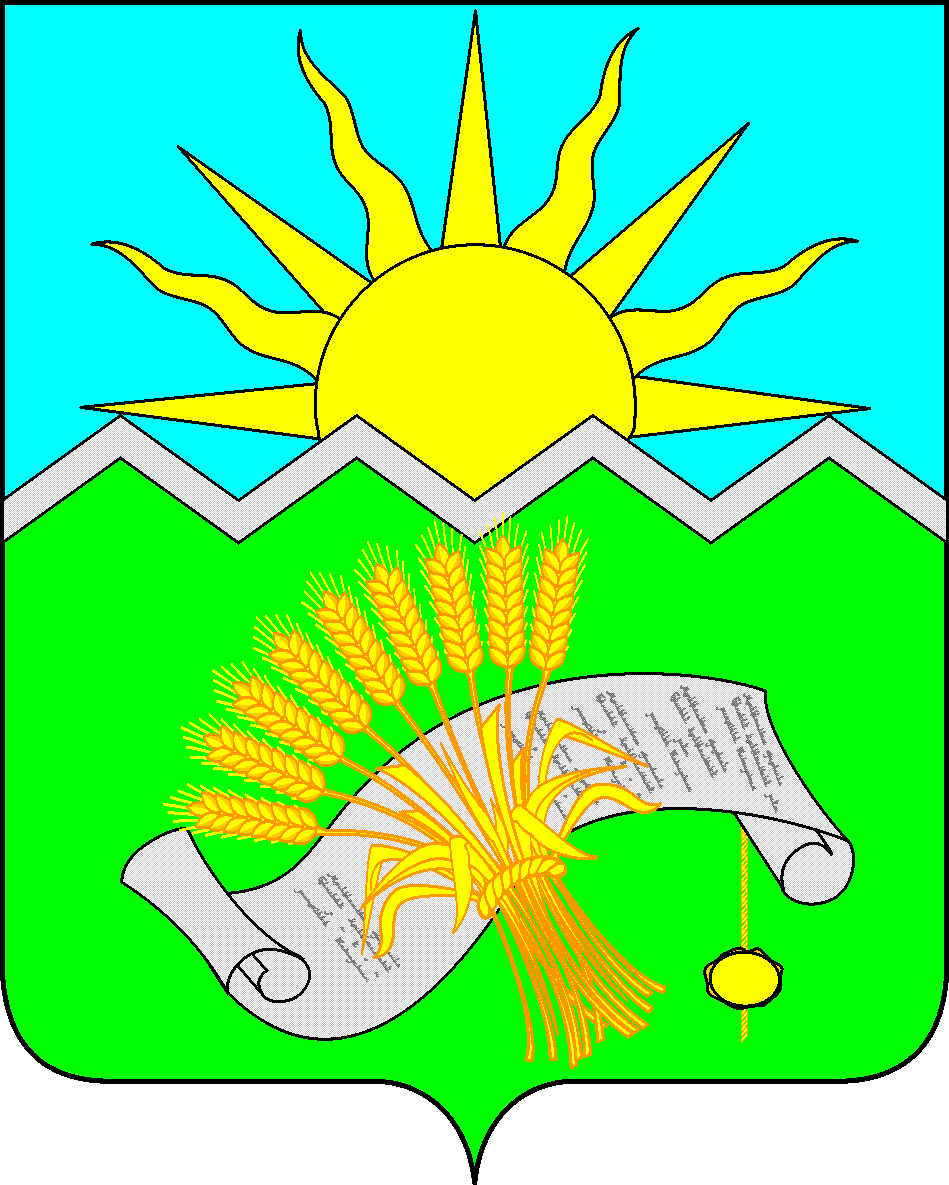 ТАТАРСТАН РЕСПУБЛИКАСЫБУА МУНИЦИПАЛЬ РАЙОНЫ СОВЕТЫ
ТАТАРСТАН РЕСПУБЛИКАСЫБУА МУНИЦИПАЛЬ РАЙОНЫ СОВЕТЫ
РЕШЕНИЕ         27 июня 2022 года                   РЕШЕНИЕ         27 июня 2022 года                   КАРАР                          №  1-30 КАРАР                          №  1-30 НаименованиеКод доходаСуммаНаименованиеКод доходаСуммаНАЛОГОВЫЕ И НЕНАЛОГОВЫЕ ДОХОДЫ1 00 00000 00 0000 000410668,40НАЛОГИ НА ПРИБЫЛЬ, ДОХОДЫ1 01 00000 00 0000 000324431,90Налог на доходы физических лиц1 01 02000 01 0000 110317260,40Налог на доходы физических лиц с доходов, источником которых является налоговый агент, за исключением доходов, в отношении которых исчисление и уплата налога осуществляются в соответствии со статьями 227, 2271 и 228 Налогового кодекса Российской Федерации1 01 02010 01 0000 110317260,40Налог на доходы физических лиц с доходов, полученных от осуществления деятельности физическими лицами, зарегистрированными в качестве индивидуальных предпринимателей, нотариусов, занимающихся частной практикой, адвокатов, учредивших адвокатские кабинеты и других лиц, занимающихся частной практикой в соответствии со статьей 227 Налогового кодекса Российской Федерации1 01 02020 01 0000 1102000,00Налог на доходы физических лиц с доходов, полученных физическими лицами в соответствии со статьей 228 Налогового кодекса Российской Федерации1 01 02030 01 0000 1103500,00Налог на доходы физических лиц в виде фиксированных авансовых платежей с доходов, полученных физическими лицами, являющимися иностранными гражданами, осуществляющими трудовую деятельность по найму у физических лиц на основании патента в соответствии со статьей 2271 Налогового кодекса Российской Федерации1 01 02040 01 0000 1101671,50НАЛОГИ НА ТОВАРЫ (РАБОТЫ, УСЛУГИ), РЕАЛИЗУЕМЫЕ НА ТЕРРИТОРИИ РОССИЙСКОЙ ФЕДЕРАЦИИ1 03 00000 00 0000 00028000,00Акцизы по подакцизным товарам (продукции), производимым на территории Российской Федерации1 03 02000 01 0000 11028000,00НАЛОГИ НА СОВОКУПНЫЙ ДОХОД1 05 00000 00 0000 00031024,50Налог, взимаемый в связи с применением упрощенной системы налогообложения1 05 01000 00 0000 11017276,00Налог, взимаемый с налогоплательщиков, выбравших в качестве объекта налогообложения доходы1 05 01010 01 0000 1108776,00Налог, взимаемый с налогоплательщиков, выбравших в качестве объекта налогообложения доходы, уменьшенные на величину расходов1 05 01020 01 0000 1108500,00Единый сельскохозяйственный налог1 05 03000 01 0000 1105407,50Единый сельскохозяйственный налог1 05 03010 01 0000 1105407,50Налог, взимаемый в связи с применением патентной системы налогообложения 105 04 000 02 0000 1108341,00Налог, взимаемый в связи с применением патентной системы налогообложения, зачисляемый в бюджеты муниципальных районов105 04 020 02 0000 1108341,00НАЛОГИ, СБОРЫ И РЕГУЛЯРНЫЕ ПЛАТЕЖИ ЗА ПОЛЬЗОВАНИЕ ПРИРОДНЫМИ РЕСУРСАМИ1 07 00000 00 0000 000656,00Налог на добычу полезных ископаемых1 07 01000 01 0000 110656,00Налог на добычу общераспространенных полезных ископаемых1 07 01020 01 0000 110656,00ГОСУДАРСТВЕННАЯ ПОШЛИНА1 08 00000 00 0000 0005231,00Государственная пошлина по делам, рассматриваемым в судах общей юрисдикции, мировыми судьями1 08 03000 01 0000 1105226,00Государственная пошлина по делам, рассматриваемым в судах общей юрисдикции, мировыми судьями (за исключением Верховного Суда Российской Федерации)1 08 03010 01 0000 1105226,00Государственная пошлина за государственную регистрацию, а также за совершение прочих юридически значимых действий1 08 07000 01 0000 1105,00Государственная пошлина за выдачу разрешения на установку рекламной конструкции1 08 07150 01 0000 1105,00ДОХОДЫ ОТ ИСПОЛЬЗОВАНИЯ ИМУЩЕСТВА, НАХОДЯЩЕГОСЯ В ГОСУДАРСТВЕННОЙ И МУНИЦИПАЛЬНОЙ СОБСТВЕННОСТИ1 11 00000 00 0000 00018329,00Доходы, получаемые в виде арендной платы за земельные участки, государственная собственность на которые не разграничена, а также средства от продажи права на заключение договоров аренды указанных земельных участков1 11 05010 00 0000 12015829,00Доходы от сдачи в аренду имущества, находящегося в оперативном управлении органов управления муниципальных районов и созданных ими учреждений (за исключением имущества муниципальных бюджетных и автономных учреждений)1 11 05035 05 0000 1202500,00ПЛАТЕЖИ ПРИ ПОЛЬЗОВАНИИ ПРИРОДНЫМИ РЕСУРСАМИ1 12 00000 00 0000 000325,00Плата за негативное воздействие на окружающую среду1 12 01000 01 0000 120325,00ДОХОДЫ ОТ ПРОДАЖИ МАТЕРИАЛЬНЫХ И НЕМАТЕРИАЛЬНЫХ АКТИВОВ1 14 00000 00 0000 000 1500,00Доходы от реализации имущества находящегося в государственной и муниципальной собственности (за исключением движимого имущества бюджетных и автономных учреждений, а также имущества государственных и муниципальных унитарных предприятий, в том числе казенных) 1 14 02000 05 0000 410500,00Доходы от продажи земельных участков, находящихся в государственной и муниципальной собственности1 14 06000 05 0000 4301000,00ШТРАФЫ, САНКЦИИ, ВОЗМЕЩЕНИЕ УЩЕРБА1 16 00000 00 0000 0001171,00Административные штрафы, установленные Кодексом Российской Федерации об административных правонарушениях1 16 01000 01 0000 140650,00Административные штрафы, установленные законами субъектов Российской Федерации об административных правонарушениях1 16 02000 02 0000 140150,00Платежи в целях возмещения причиненного ущерба (убытков)1 16 10000 00 0000 140200,00Платежи, уплачиваемые в целях возмещения вреда1 16 11000 01 0000 140171,00БЕЗВОЗМЕЗДНЫЕ ПОСТУПЛЕНИЯ2 00 00000 00 0000 000963920,59БЕЗВОЗМЕЗДНЫЕ ПОСТУПЛЕНИЯ ОТ ДРУГИХ БЮДЖЕТОВ БЮДЖЕТНОЙ СИСТЕМЫ РОССИЙСКОЙ ФЕДЕРАЦИИ2 02 00000 00 0000 150963920,59Субсидии бюджетам бюджетной системы Российской Федерации (межбюджетные субсидии)2 02 20000 05 0000 150502876,59Субвенции бюджетам бюджетной системы Российской Федерации2 02 30000 05 0000 150396748,03Иные межбюджетные трансферты 2 02 40000 05 0000 15064295,97ВСЕГО ДОХОДОВ1 374 588,99НаименованиеВедомствоРЗПРЦСРВРСуммаМКУ «Управление по делам молодежи, спорту и туризму Буинского муниципального района РТ»10111,95Другие вопросы в области образования1010711,95Непрограммные направления расходов1010709900000000011,95Организации, обеспечивающие деятельность образовательных организаций1010709990004520011,95Закупка товаров, работ и услуг для государственных (муниципальных) нужд1010709990004520020011,95МКУ "Управление культуры Буинского муниципального района»157153873,36Общегосударственные вопросы157011138,33Функционирование местных органов исполнительной власти15701041128,53Непрограммные направления расходов157010499000000001128,53Центральный аппарат 157010499000020401128,53Расходы на выплаты персоналу в целях обеспечения выполнения функций государственными (муниципальными) органами, казенными учреждениями, органами управления государственными внебюджетными фондами157010499000020401001057,75Закупка товаров, работ и услуг для государственных (муниципальных) нужд1570104990000204020065,97Иные бюджетные ассигнования 157010499000020408004,80Другие общегосударственные вопросы15701139,80Непрограммные направления расходов157011399000000009,80Диспансеризация муниципальных служащих157011399000970717,60Закупка товаров, работ и услуг для государственных (муниципальных) нужд157011399000970712007,60Страхование муниципальных служащих157011399000924102,20Закупка товаров, работ и услуг для государственных (муниципальных) нужд157011399000924102002,20Дополнительное образование детей157070315067,01Развитие организаций допобразования художественно эстетической направленности1570703023014232013517,01Предоставление субсидий бюджетным, автономным учреждениям и иным некоммерческим организациям1570703023014232060013517,01Развитие организаций дополнительного образования художественно-эстетической направленности, реализующих дополнительные образовательные программы157070302302S00501550,00Предоставление субсидий бюджетным, автономным учреждениям и иным некоммерческим организациям157070302302S00506001550,00Культура и кинематография15708137654,57Культура1570801130089,92Муниципальная программа «Развитие культуры Буинского муниципального района »15708010800000000128610,41Основное мероприятие «Развитие музейного дела157080108101000003675,12Обеспечение деятельности музеев157080108101000003675,12Предоставление субсидий бюджетным, автономным учреждениям и иным некоммерческим организациям157080108101440906003675,12Основное мероприятие «Развитие библиотечного дела»1570801083010000028119,71Обеспечение деятельности библиотек1570801083014409028119,71Предоставление субсидий бюджетным, автономным учреждениям и иным некоммерческим организациям1570801083014409060028119,71Основное мероприятие «Развитие клубных, концертных организаций и исполнительного комитета»1570801084010000086668,43Обеспечение деятельности клубов и культурно-досуговых центров1570801084014409186668,43Предоставление субсидий бюджетным, автономным учреждениям и иным некоммерческим организациям1570801084014409160086409,32Расходы на выплаты персоналу в целях обеспечения выполнения функций государственными (муниципальными) органами, казенными учреждениями, органами управления государственными15708010840144091100259,12Основное мероприятие «Проведение прочих мероприятий в области культуры»157080108601000007397,15Мероприятия в сфере культуры и кинематографии15708010860100000     7397,15Расходы на выплаты персоналу в целях обеспечения выполнения функций государственными (муниципальными) органами, казенными учреждениями, органами управления государственными15708010860110990100126,95Закупка товаров, работ и услуг для муниципальных нужд157080108601109902007270,21Софинансируемые расходы на государственную поддержку отрасли культуры1570801087А25519350,00Государственная поддержка лучших муниципальных учреждений культуры находящихся в сельской местности1570801087А25519350,00Предоставление субсидий бюджетным, автономным учреждениям и иным некоммерческим организациям1570801087А2519360050,00Софинансируемые расходы на государственную поддержку отрасли культуры1570801087А255194200,00Государственная поддержка лучших работников муниципальных учреждений культуры находящихся на территориях сельских поселений1570801087А255194200,00Предоставление субсидий бюджетным, автономным учреждениям и иным некоммерческим организациям1570801087А255194600200,00Федеральный проект «Цифровая культура»157080108ЖА3545302500,00Создание виртуальных концертных залов за счет федерального бюджета157080108ЖА3545302500,00Предоставление субсидий бюджетным, автономным учреждениям и иным некоммерческим организациям157080108ЖА3545306002500,00Муниципальная целевая программа «Пожарная безопасность» Буинского муниципального района РТ »15708010620110991500,00Закупка товаров, работ и услуг для муниципальных нужд15708010620110991200419,87Предоставление субсидий бюджетным, автономным учреждениям и иным некоммерческим организациям1570801062011099161180,13Муниципальная программа реализации государственной национальной политики 15708012000000000968,00Основное мероприятие «Реализация государственной национальной политики в Республике Татарстан, цивилизованное развитие представителей народов, проживающих на территории Республики Татарстан, сохранение межэтнического и межконфессионального мира и согласия, упрочение общероссийской гражданской идентичности (российской нации), успешная социокультурная адаптация и интеграция мигрантов15708012000110991968,00Реализация программных мероприятий 15708012000110991200968,00Муниципальная программа профилактики наркомании среди населения в Буинском муниципальном районе 1570801064000000010,00Основное мероприятие «Проведение профилактических мероприятий по усилению противодействия потреблению наркотиков»157080106 4 01 0000010,00Реализация программных мероприятий 157080106 4 01 1099120010,00Муниципальная программа «Укрепление общественного здоровья среди населения Буинского муниципального района 157080106 4 01 000001,50Основное мероприятие среди населения157080106 4 01 000001,50Реализация программных мероприятий 157080106 4 01 109932001,50Другие вопросы в области культуры, кинематографии, средств массовой информации15708047564,65Основное мероприятие Муниципальная поддержка в области культуры»157080408Ж0100007564,65Учебно-методические кабинеты, централизованные бухгалтерии157080408Ж01452007564,65Расходы на выплаты персоналу в целях обеспечения выполнения функций государственными (муниципальными) органами, казенными учреждениями, органами управления государственными внебюджетными фондами157080408Ж01452001007506,11Закупка товаров, работ и услуг для государственных (муниципальных) нужд157080408Ж014520020058,54Социальное обеспечение населения157100313,45Обеспечение мер социальной поддержки населения1571003031010552013,45Предоставление субсидий бюджетным, автономным учреждениям и иным некоммерческим организациям1571003031010552060013,45МКУ «Управление образования Буинского муниципального района»174  932504,52Общегосударственные вопросы174011717,76Функционирование местных органов исполнительной власти 17401041701,81Непрограммные направления расходов174010499000000001338,51Центральный аппарат 174010499000020401338,51Расходы на выплаты персоналу в целях обеспечения выполнения функций государственными (муниципальными) органами, казенными учреждениями, органами управления государственными внебюджетными фондами174010499000020401001202,62Закупка товаров, работ и услуг для государственных (муниципальных) нужд17401049900002040200131,1Иные бюджетные ассигнования174010499000020408004,80Мероприятия по реализации государственной программы «Развитие образования и науки Республики Татарстан»17401040220000000363,30Подпрограмма «Развитие общего образования, включая инклюзивное, и повышение квалификации работников данной сферы»17401040220000000363,30Реализация полномочий в области образования 17401040220825302363,30Расходы на выплаты персоналу в целях обеспечения выполнения функций государственными (муниципальными) органами, казенными учреждениями, органами управления государственными внебюджетными фондами17401040220825302100363,30Другие общегосударственные вопросы174011315,95Непрограммные направления расходов1740113990000000015,95Уплата налога на имущество организаций и земельного налога174011399000029500,95Иные бюджетные ассигнования174011399000029508000,95Диспансеризация муниципальных служащих1740113990009707111,40Закупка товаров, работ и услуг для государственных (муниципальных) нужд1740113990009707120011,40Страхование муниципальных служащих174011399000924103,60Закупка товаров, работ и услуг для государственных (муниципальных) нужд174011399000924102003,60Образование1740700897351,95Дошкольное образование1740701243203,14Муниципальная программа «Развитие образования в Буинском муниципальном районе РТ»1740701243203,14Подпрограмма «Развитие дошкольного образования»17407010210000000243136,78Основное мероприятие «Развитие дошкольного образования»17407010210300000165181,15Развитие дошкольных образовательных организаций за счет средств бюджета муниципального района1740701021034200018533,07Закупка товаров, работ и услуг для государственных (муниципальных) нужд174070102103420002003733,03Предоставление субсидий бюджетным, автономным учреждениям и иным некоммерческим организациям1740701021034200060014800,04Развитие дошкольных образовательных организаций174070102103S0050146648,08Предоставление субсидий бюджетным, автономным учреждениям и иным некоммерческим организациям174070102103S0050600146648,08Обеспечение государственных гарантий реализации прав на получение общедоступного и бесплатного дошкольного образования в муниципальных образовательных организациях, реализующих программы дошкольного образования1740701021010000077938,27Реализация госполномочий на обеспечение государственных гарантий реализации прав на получение общедоступного и бесплатного дошкольного образования в муниципальных дошкольных образовательных организациях1740701021012537077938,27Предоставление субсидий бюджетным, автономным учреждениям и иным некоммерческим организациям1740701021012537060077938,27Молодые специалисты в ДОУ1740701021044362517,36Предоставление субсидий бюджетным, автономным учреждениям и иным некоммерческим организациям1740701021044362560017,36Муниципальная  программа «Пожарная безопасность» Буинского муниципального района РТ »1740701062011099166,36Предоставление субсидий бюджетным, автономным учреждениям и иным некоммерческим организациям1740701062011099160066,36Общее образование 1740702579200,94Муниципальная программа «Развитие образования в Буинском муниципальном районе РТ »1740702579200,94Подпрограмма «Развитие общего образования, включая инклюзивное»17407020220000000573767,30Молодые специалисты в общеобразовательных организациях17407020220143624399,25Расходы на выплаты персоналу в целях обеспечения выполнения функций государственными (муниципальными) органами, казенными учреждениями, органами управления государственными внебюджетными фондами17407020220143624100142,69Предоставление субсидий бюджетным, автономным учреждениям и иным некоммерческим организациям17407020220143624600256,56Развитие общеобразовательных организаций за счет средств бюджета муниципального района1740702022024210035713,98Расходы на выплаты персоналу в целях обеспечения выполнения функций государственными (муниципальными) органами, казенными учреждениями, органами управления государственными внебюджетными фондами174070202202421001001661,80Предоставление субсидий бюджетным, автономным учреждениям и иным некоммерческим организациям1740702022024210060034052,18Развитие общеобразовательных организаций, имеющих интернат174070202202422001684,27Предоставление субсидий бюджетным, автономным учреждениям и иным некоммерческим организациям174070202202422006001684,27Развитие общеобразовательных организаций, включая школы-детсады за счет субсидий174070202202S0050233474,62Расходы на выплаты персоналу в целях обеспечения выполнения функций государственными (муниципальными) органами, казенными учреждениями, органами управления государственными внебюджетными фондами174070202202S00501004031,29Предоставление субсидий бюджетным, автономным учреждениям и иным некоммерческим организациям174070202202S0050600229443,33Обеспечение государственных гарантий реализации прав на получение общедоступного и бесплатного общего образования в муниципальных общеобразовательных организациях17407020220825280251064,53Предоставление субсидий бюджетным, автономным учреждениям и иным некоммерческим организациям17407020220825280600251064,53Ежемесячное денежное вознаграждение за классное руководство педагогическим работникам государственных и муниципальных общеобразовательных организаций за счет средств федерального бюджета 1740702022085303130310,60Обеспечение государственных гарантий реализации прав на получение общедоступного и бесплатного дошкольного, начального общего, основного общего, среднего общего образования в муниципальных общеобразовательных организациях, обеспечение дополнительного образования детей в муниципальных общеобразовательных организациях, в части ежемесячного денежного вознаграждения за классное руководство педагогическим работникам муниципальных общеобразовательных организаций 1740702022085303130310,60Предоставление субсидий бюджетным, автономным учреждениям и иным некоммерческим организациям1740702022085303160030310,60Софинансируемые расходы на организацию бесплатного горячего питания обучающихся по образовательным программам начального общего образования в государственных и муниципальных образовательных 174070202209L304021120,05Предоставление субсидий бюджетным, автономным учреждениям и иным некоммерческим организациям174070202209L304060021120,05Муниципальная  программа «Пожарная безопасность» Буинского муниципального района РТ »174070206201109914933,64Реализация программных мероприятий 174070206201109912004933,64Муниципальная программа «Профилактика терроризма и экстремизма на территории Буинского муниципального района »17407020630100000500,00Основное мероприятие терроризма и экстремизма17407020630110991500,00Реализация программных мероприятий17407020630110991200340,6Предоставление субсидий бюджетным, автономным учреждениям и иным некоммерческим организациям17407020630110991 600159,4Дополнительное образование детей174070332616,64Муниципальная программа «Развитие образования в Буинском муниципальном районе РТ»1740703020000000032616,64Подпрограмма «Развитие дополнительного образования»1740703023000000032616,64Основное мероприятие «Организация предоставления дополнительного образования»1740703023010000032616,64Развитие многопрофильных организаций дополнительного образования, реализующих дополнительные образовательные программы за счет бюджета муниципального района174070302301423101670,63Предоставление субсидий бюджетным, автономным учреждениям и иным некоммерческим организациям174070302301423106001670,63Развитие многопрофильных организаций дополнительного образования, реализующих дополнительные образовательные программы за счет бюджета муниципального района174070302301S005015452,33Предоставление субсидий бюджетным, автономным учреждениям и иным некоммерческим организациям174070302301S005060015452,33Развитие организаций дополнительного образования художественно-эстетической направленности, реализующих дополнительные образовательные программы174070302301423201085,89Предоставление субсидий бюджетным, автономным учреждениям и иным некоммерческим организациям174070302301423206001085,89Развитие организаций дополнительного образования художественно-эстетической направленности, реализующих дополнительные образовательные программы 174070302302S005014390,43Предоставление субсидий бюджетным, автономным учреждениям и иным некоммерческим организациям174070302302S005060014390,43Мероприятия в области образования, направленные на поддержку молодых специалистов в много профильных организациях1740703023044362117,36Предоставление субсидий бюджетным, автономным учреждениям и иным некоммерческим организациям1740703023044362160017,36Молодежная политика и оздоровление детей174070715680,4Мероприятия по реализации подпрограммы «Организация отдыха, детей и молодежи»1740707381000000015130,8Основное мероприятие «Создание необходимых условий для организаций отдыха детей и молодежи, повышение оздоровительного эффекта»1740707381010000015130,8Мероприятия по организации отдыха, оздоровления, занятости детей и молодежи1740707381012132013606,6Предоставление субсидий бюджетным, автономным учреждениям и иным некоммерческим организациям1740707381012132060013606,6Мероприятия по организации отдыха, оздоровления, занятости детей и молодежи174070738101S2320137,44Предоставление субсидий бюджетным, автономным учреждениям и иным некоммерческим организациям174070738101S2320600137,44Мероприятия по организации отдыха, оздоровления, занятости детей за счет бюджета муниципального района174070738101823201386,76Предоставление субсидий бюджетным, автономным учреждениям и иным некоммерческим организациям174070738101823206001386,76Обеспечение деятельности учреждений молодежной политики17407073830143190549,6Предоставление субсидий бюджетным, автономным учреждениям и иным некоммерческим организациям17407073830143190600549,6Другие вопросы в области образования174070926650,84Реализация государственных полномочий в области информационно-методического обеспечения174070902208253014770,40Расходы на выплаты персоналу в целях обеспечения выполнения функций государственными (муниципальными) органами, казенными учреждениями, органами управления государственными внебюджетными фондами174070902208253011004398,9Закупка товаров, работ и услуг для государственных (муниципальных) нужд17407090220825301200371,5Мероприятия, направленные на развитие образования в Республике Татарстан17407090220921110298,16Предоставление субсидий бюджетным, автономным учреждениям и иным некоммерческим организациям17407090220921110600298,16Проведение мероприятий для детей и молодежи в области образования174070902209436003232,96Расходы на выплаты персоналу в целях обеспечения выполнения функций государственными (муниципальными) органами, казенными учреждениями, органами управления государственными внебюджетными фондами17407090220943600100520,2Закупка товаров, работ и услуг для государственных (муниципальных) нужд174070902209436002002712,76Мероприятия, направленные на развитие образования в Республике Татарстан174070902403211101350,00Социальное обеспечение и иные выплаты населению174070902403211103001350,00Муниципальная программа профилактики наркомании среди населения в Буинском муниципальном районе 174070906 4 00 0000095,00Основное мероприятие «Проведение профилактических мероприятий по усилению противодействия потреблению наркотиков» 174070906 4 01 0000095,00Реализация программных мероприятий1740709064011099120095,00Муниципальная программа «Профилактика терроризма и экстремизма на территории Буинского муниципального района »174070906301000007,00Основное мероприятие терроризма и экстремизма»174070906301000007,00Реализация программных мероприятий174070906301109912007,00Муниципальная программа «укрепление общественного здоровья среди населения Буинского муниципального района»174070906 4 00 000009,50Основное мероприятие здоровья среди населения174070906 4 01 000009,50Реализация программных мероприятий174070906 4 01 109939,50Непрограммные направления расходов174070999000000001302,47Организации, обеспечивающие деятельность образовательных организаций174070999000452001302,47Предоставление субсидий бюджетным, автономным учреждениям и иным некоммерческим организациям174070999000452006001302,47Непрограммные направления расходов1740709025000000015585,35Организации, обеспечивающие деятельность образовательных организаций17407090250245200237,88Закупка товаров, работ и услуг для государственных (муниципальных) нужд17407090250245200200237,88Организации, обеспечивающие деятельность образовательных организаций174070902502S005015347,47Предоставление субсидий бюджетным, автономным учреждениям и иным некоммерческим организациям174070902502S005060015347,47Социальная политика174100033434,80Охрана семьи и детства174100433434,80Мероприятия в части осуществления государственной программы «Социальная поддержка граждан Республики Татарстан»1741004031000000033434,80Основное мероприятие «Обеспечение питанием обучающихся по образовательным программам основного общего и среднего общего образования в государственных и муниципальных образовательных организациях, а также обучающихся в государственных и муниципальных профессиональных образовательных организациях» 174100403102000004810,10Оказание других видов социальной помощи174100403102000004810,10Предоставление субсидий бюджетным, автономным учреждениям и иным некоммерческим организациям174100402102055106004810,10Основные мероприятие «Развитие системы мер социальной поддержки семей»1741004035010000012169,60Компенсация за присмотр и уход за ребенком в образовательных организациях, реализующих образовательную программу дошкольного образования1741004035011320012169,60Закупка товаров, работ и услуг для государственных (муниципальных) нужд1741004035011320020029,00Социальное обеспечение и иные выплаты населению1741004035011320030012140,60Основное мероприятие "Создание благоприятных условий для устройства детей-сирот и детей, оставшихся без попечения родителей, на воспитание в семью"1741004035030000016455,10Ежемесячная денежная выплата пособия по опеке и попечительству174100403503231307954,70Социальное обеспечение и иные выплаты населению174100403503231303007954,70Ежемесячная денежная выплата на детей в приемных семьях174100403503231105881,00Социальное обеспечение и иные выплаты населению174100403503231103005881,00Вознаграждение, причитающееся опекунам или попечителям, исполняющим свои обязанности возмездно174100403503231202619,40Социальное обеспечение и иные выплаты населению174100403503531203002619,40МКУ «Палата имущественных и земельных отношений Буинского муниципального района РТ»2144124,78Другие общегосударственные вопросы21401134124,78Непрограммные направления расходов214011399000000004124,78Центральный аппарат214011399000020403639,13Расходы на выплаты персоналу в целях обеспечения выполнения функций государственными (муниципальными) органами, казенными учреждениями, органами управления государственными внебюджетными фондами214011399000020401001556,00Закупка товаров, работ и услуг для государственных (муниципальных) нужд214011399000020402002060,01Иные бюджетные ассигнования2140113990000204080023,12Другие общегосударственные вопросы2140113485,65Уплата налога на имущество организаций и земельного налога2140011139900002950462,35Иные бюджетные ассигнования214001119900002950800462,35Диспансеризация муниципальных служащих214011399000970717,60Закупка товаров, работ и услуг для государственных (муниципальных) нужд214011399000970712007,60Страхование муниципальных служащих214011399000924102,20Закупка товаров, работ и услуг для государственных (муниципальных) нужд214011399000924102002,20Реализация госполномочий по распоряжению земельными участками2140113990002540013,50Расходы на выплаты персоналу в целях обеспечения выполнения функций государственными (муниципальными) органами, казенными учреждениями, органами управления государственными внебюджетными фондами2140113990002540010013,50МКУ «Финансово-бюджетная палата Буинского муниципального района РТ»314115103,81Функционирование высшего должностного лица субъекта Российской Федерации и муниципального образования314010242,43Непрограммные направления расходов3140102990000000042,43Глава муниципального образования3140102990000203042,43Расходы на выплаты персоналу в целях обеспечения выполнения функций государственными (муниципальными) органами, казенными учреждениями, органами управления государственными внебюджетными фондами3140102990000203010042,43Обеспечение деятельности финансовых, налоговых и таможенных органов и органов финансового (финансово-бюджетного) надзора31401065332,25Непрограммные направления расходов314010699000000005332,25Центральный аппарат314010699000020405332,25Расходы на выплаты персоналу в целях обеспечения выполнения функций государственными (муниципальными) органами, казенными учреждениями, органами управления государственными внебюджетными фондами314010699000020401004173,93Закупка товаров, работ и услуг для государственных (муниципальных) нужд314010699000020402001158,32Другие общегосударственные вопросы31401135870,35Непрограммные направления расходов314011399000000005870,35Диспансеризация муниципальных служащих3140113990009707119,00Закупка товаров, работ и услуг для государственных (муниципальных) нужд3140113990009707120019,00Страхование муниципальных служащих3140113990009241017,70Закупка товаров, работ и услуг для государственных (муниципальных) нужд3140113990009241020017,70Уплата налога на имущество организаций и земельного налога314011399000029500,68Иные бюджетные ассигнования314011399000029508000,68Реализация государственных функций, связанных с общегосударственным управлением. выполнение других обязательств государства314011399000920305832,36Расходы на выплаты персоналу в целях обеспечения выполнения функций государственными (муниципальными) органами, казенными учреждениями, органами управления государственными внебюджетными фондами314011399000920301005832,36Прочие выплаты314011399000923500,61Иные бюджетные ассигнования314011399000923508000,61Национальная оборона31402003113,80Мобилизационная и вневойсковая подготовка31402033113,80Непрограммные направления расходов314020399000000003113,80Осуществление первичного воинского учета на территориях, где отсутствует военные комиссариаты за счет средств федерального бюджета314020399000511803113,80Межбюджетные трансферты314020399000511805003113,80Жилищно-коммунальное хозяйство31405005142,86Благоустройство31405035142,86Мероприятия по реализации государственной программы «Развитие сельского хозяйства и регулирование рынков сельскохозяйственной продукции, сырья и продовольствия в Республике Татарстан314050314000000005142,86Подпрограмма «Комплексное развитие сельских территорий на территории Буинского муниципального района РТ »314050314700000005142,86Основные мероприятия «Реализация мероприятий по благоустройству сельских территорий»314050314704L00005142,86Софинансирование расходов на реализацию мероприятий по комплексному развитию сельских территорий314050314704L57605142,86Межбюджетные трансферты314050314704L57605005142,86Пенсионное обеспечение31410012010,30Непрограммные направления расходов314100199000000002010,30Доплаты к пенсиям муниципальным служащим 314100199000491002010,30Социальное обеспечение и иные выплаты населению314100199000491003002010,30Межбюджетные трансферты общего характера бюджетам муниципальных образований314140093591,82Непрограммные направления расходов3141401990000000050570,90Дотации на выравнивание бюджетной обеспеченности поселений за счет средств субсидии314140199000S004050048254,80Дотации на выравнивание бюджетной обеспеченности поселений за счет средств субвенции314140199000800605002316,10Прочие межбюджетные трансферты общего характера314140343020,92Непрограммные направления расходов3141403990000000043020,92Межбюджетные трансферты, передаваемые бюджетам муниципальных образований на финансовое обеспечение исполнения расходных обязательств (самозанятость)314140399000251315001552,34Межбюджетные трансферты, передаваемые бюджетам поселений на решение вопросов местного значения, осуществляемое с привлечением средств самообложения граждан, за счет средств бюджета Республики Татарстан3141403990002514150037675,51Межбюджетные трансферты, передаваемые бюджетам муниципальных образований для компенсации дополнительных расходов, возникших в результате решений, принятых органами власти другого уровня314140399000251515002893,07Мероприятия, направленные на развитие системы территориального общественного самоуправления Республики Татарстан31414039900025180500900,0МКУ Исполнительный комитет Буинского муниципального района РТ501241097,08Общегосударственные вопросы501010078316,14Функционирование местных органов исполнительной власти501010427923,72Непрограммные направления расходов5010104990000000027923,72Центральный аппарат5010104990000204027560,42Расходы на выплаты персоналу в целях обеспечения выполнения функций государственными (муниципальными) органами, казенными учреждениями, органами управления государственными внебюджетными фондами5010104990000204010014703,82Закупка товаров, работ и услуг для государственных (муниципальных) нужд5010104990000204020012834,71Иные бюджетные ассигнования5010104990000204080021,88Реализация полномочий в области молодежной политики (управление)50101049900025240363,30Расходы на выплаты персоналу в целях обеспечения выполнения функций государственными (муниципальными) органами, казенными учреждениями, органами управления государственными внебюджетными фондами50101049900025240100363,30Судебная система5010105214,90Непрограммные направления расходов50101059900000000214,90Закупка товаров, работ и услуг для государственных (муниципальных) нужд50101059900512005 200214,90Обеспечение проведения выборов и референдумов501010760,94Непрограммные направления расходов5010107990000000060,94Иные бюджетные ассигнования5010107990000201080060,94Резервные фонды50101113866,01Непрограммные направления расходов501011199000000003866,01Резервные фонды местных администраций501011199000074113866,01Иные бюджетные ассигнования501011199000074118003866,01Другие общегосударственные вопросы501011346250,57Непрограммные направления расходов5010113990000000044153,28Обеспечение деятельности централизованной бухгалтерии501011399000299008405,23Расходы на выплаты персоналу в целях обеспечения выполнения функций государственными (муниципальными) органами, казенными учреждениями, органами управления государственными внебюджетными фондами501011399000299001005616,52Закупка товаров, работ и услуг для государственных (муниципальных) нужд501011399000299002002787,10Иные бюджетные ассигнования501011399000299008001,60Реализация полномочий по образованию и организации деятельности комиссии по делам несовершеннолетних 50101139900025260386,30Расходы на выплаты персоналу в целях обеспечения выполнения функций государственными (муниципальными) органами, казенными учреждениями, органами управления государственными внебюджетными фондами50101139900025260100341,00Закупка товаров, работ и услуг для государственных (муниципальных) нужд5010113990002526020045,30Реализация полномочий по образованию и организации деятельности административных комиссий50101139900025270378,60Расходы на выплаты персоналу в целях обеспечения выполнения функций государственными (муниципальными) органами, казенными учреждениями, органами управления государственными внебюджетными фондами50101139900025270100348,80Закупка товаров, работ и услуг для государственных (муниципальных) нужд5010113990002527020029,80Мероприятия по реализации государственной программы «Социальная поддержка граждан Республики Татарстан»501011303000000001098,10Подпрограмма «Оказание государственной поддержки опекунам и приемным родителям»501011303500000001098,10Реализация полномочий по опеке и попечительству501011303503253301098,10Расходы на выплаты персоналу в целях обеспечения выполнения функций государственными (муниципальными) органами, казенными учреждениями, органами управления государственными внебюджетными фондами501011303503253301001098,10Реализация государственных полномочий в области архивного дела50101139900025340127,40Закупка товаров, работ и услуг для государственных (муниципальных) нужд50101139900025340200127,40Мероприятия по реализации подпрограммы «Развитие архивного дела»501011308Е0144020767,90Основные мероприятия «Развитие государственной политики в области архивного дела»501011308Е0144020767,90Обеспечение хранения, учета, комплектования и использования документов архивного фонда501011308Е0144020767,90Расходы на выплаты персоналу в целях обеспечения выполнения функций государственными (муниципальными) органами, казенными учреждениями, органами управления государственными внебюджетными фондами501011308Е144020100767,90Реализация государственных полномочий по определению перечня должностных лиц, уполномоченных составлять протоколы об административных правонарушениях501011399000253500,53Расходы на выплаты персоналу в целях обеспечения выполнения функций государственными (муниципальными) органами, казенными учреждениями, органами управления государственными внебюджетными фондами501011399000253501000,53Уплата налога на имущество организаций и земельного налога50100111399000029508637,83Иные бюджетные ассигнования50100111399000029508800637,83Диспансеризация муниципальных служащих501001139900097071145,20Закупка товаров, работ и услуг для государственных (муниципальных) нужд5010011399000970712200145,20Страхование муниципальных служащих5010113990009241027,90Закупка товаров, работ и услуг для государственных (муниципальных) нужд5010113990009241020027,90Государственная регистрация актов гражданского состояния501011399000593001552,70Расходы на выплаты персоналу в целях обеспечения выполнения функций государственными (муниципальными) органами, казенными учреждениями, органами управления государственными внебюджетными фондами50101139900059300100767,90Закупка товаров, работ и услуг для государственных (муниципальных) нужд50101139900059300200784,80Реализация государственных функций, связанных с общегосударственным управлением. выполнение других обязательств государства50101139900092030257,26Расходы на выплаты персоналу в целях обеспечения выполнения функций государственными (муниципальными) органами, казенными учреждениями, органами управления государственными внебюджетными фондами50101139900092030100257,26Прочие выплаты5010113990009235032234,33Расходы на выплаты персоналу в целях обеспечения выполнения функций государственными (муниципальными) органами, казенными учреждениями, органами управления государственными внебюджетными фондами50101139900092350100726,60Закупка товаров, работ и услуг для государственных (муниципальных) нужд5010113990009235020031507,73Муниципальная программа «Реализация антикоррупционной политики в Буинском муниципальном районе»5010113270000000083,00Основные мероприятие «Выявление и устранение причин коррупции, способствующим ее проявлениям, формирование в обществе нетерпимого отношения к коррупции»5010113270010000083,00Реализация программных мероприятий5010113270011099083,00Закупка товаров, работ и услуг для государственных (муниципальных) нужд5010113270011099020083,00Муниципальная программа «Развития и поддержки малого и среднего предпринимательства в Буинском муниципальном районе Республики Татарстан»5010113117000000070,30Основное мероприятие «Увеличение объема сектора малого и среднего предпринимательства»5010113117010000070,30Реализация программных мероприятий5010113117016527070,30Закупка товаров, работ и услуг для государственных (муниципальных) нужд5010113117016527020070,30Муниципальная программа    «Профилактика терроризма и экстремизма на территории Буинского муниципального района»501011306 3 00 0000077,00Основные мероприятие терроризма и экстремизма501011306 3 01 0000077,00Реализация программных мероприятий501011306 3 01 1099177,00Закупка товаров, работ и услуг для государственных (муниципальных) нужд501011306 3 01 1099120077,00Муниципальная программа «Укрепление общественного здоровья среди населения Буинского муниципального района»501011306 4 00 000001,00Основное мероприятие здоровья среди населения501011306 4 01 000001,00Реализация программных мероприятий501011306 4 01 109931,00Закупка товаров и услуг для государственных нужд501011306 4 01 109932001,00Национальная безопасность и правоохранительная деятельность50103003193,40Обеспечение пожарной безопасности50103102216,50Непрограммные направления расходов501031099000000002216,50Защита населения и территории от чрезвычайных ситуаций природного и техногенного характера, гражданская оборона501031099000022671565,50Расходы на выплаты персоналу в целях обеспечения выполнения функций государственными (муниципальными) органами, казенными учреждениями, органами управления государственными внебюджетными фондами501031099000022671001438,40Закупка товаров, работ и услуг для государственных (муниципальных) нужд50103109900002267200127,10Содержание спасательного поста50103109900022950651,00Расходы на выплаты персоналу в целях обеспечения выполнения функций государственными (муниципальными) органами, казенными учреждениями, органами управления государственными внебюджетными фондами50103109900022950100311,50Закупка товаров, работ и услуг для государственных (муниципальных) нужд50103109900022950200339,50Другие вопросы в области правоохранительной деятельности5010314976,90Реализация программных мероприятий в муниципальный районах50103140910110991976,90Расходы на выплаты персоналу в целях обеспечения выполнения функций государственными (муниципальными) органами, казенными учреждениями, органами управления государственными внебюджетными фондами50103140610110991100976,90Национальная экономика501040046324,6Сельское хозяйство и рыболовство50104052763,5Мероприятия по реализации государственной программы «Развитие сельского хозяйства и регулирование рынков сельскохозяйственной продукции, сырья и продовольствия в Республике Татарстан»5010405763,50Основное мероприятие «Предупреждение болезней животных и защита населения от болезней общих для человека и животных»50104051420900000763,50Реализация государственных полномочий в сфере организации проведения мероприятий по предупреждению и ликвидации болезней животных, их лечению, защите населения от болезней, общих для человека и животных50104051420925360763,50Закупка товаров, работ и услуг для государственных (муниципальных) нужд50104051420925360200763,50Субсидии гражданам, ведущим личное подсобное хозяйство, на возмещение части затрат по содержанию дойных коров, козоматок и козочек старше одного года501040514406633502000,00Иные бюджетные ассигнования501040514406633508002000,00Водное хозяйство5010406200,20Непрограммные направления расходов50104069900000000200,20Расходы на содержание и ремонт ГТС50104069900090430200,20Закупка товаров, работ и услуг для государственных (муниципальных) нужд50104069900090430200200,20Транспорт 501040813879,31Отдельные мероприятия в области других видов транспорта501040813401031700,01Закупка товаров, работ и услуг для государственных (муниципальных) нужд501040813401031702000,01Непрограммные направления расходов5010408990000000013879,30Организация  пассажирских перевозок по межмуниципальным маршрутам в пределах муниципального района5010408990000318013879,30Иные бюджетные ассигнования5010408990000318080013879,30Дорожное хозяйство (дорожные фонды)501040929181,59Муниципальная программа «О дорожных работах общего пользования местного значения Буинского муниципального района »5010409Д10000365029181,59Закупка товаров, работ и услуг для государственных (муниципальных) нужд5010409Д10000365020029181,59Другие вопросы в области национальной экономики5010412300,00Возмещение части затрат организаций потребительской кооперации50104129900079010300,0Иные бюджетные ассигнования50104129900079010800300,00Жилищно-коммунальное хозяйство50105004037,00Жилищное хозяйство50105013970,00Программа капитального ремонта общего имущества в многоквартирных домах, расположенных на территории Буинского муниципального района501050104000000003970,00Основное мероприятие «Организация своевременного проведения капитального ремонта общего имущество в многоквартирных домах»501050104501000003970,00Обеспечение мероприятий по капитальному ремонту многоквартирных домов за счет средств бюджета501050104501960103970,00Предоставление субсидий бюджетным, автономным учреждениям и иным некоммерческим организациям501050104501960106003970,00Благоустройство501050367,00 Мероприятия по реализации государственной программы «Развитие сельского хозяйства и регулирование рынков сельскохозяйственной продукции, сырья и продовольствия в Республике Татарстан5010503140000000067,00Подпрограмма «Развитие подотрасли растениеводства, переработки и реализации продукции растениеводства5010503141000000067,00Основное мероприятие «Повышение плодородия почв и вовлечения неиспользуемых земель сельскохозяйственных угодий в сельскохозяйственный оборот» 5010503141050000067,00Мероприятия по уничтожению карантинных и особо опасных сорняков5010503141056313020067,00Охрана окружающей среды50106002798,50Охрана объектов растительного и животного мира и среды их обитания50106032798,50Муниципальная комплексная программа «Охрана окружающей среды в Буинском муниципальном районе»501060309000000002798,50Основное мероприятие «Обеспечение охраны окружающей среды»501060309101000002798,50Мероприятия по охране окружающей среды501060309101744602798,50Закупка товаров, работ и услуг для государственных (муниципальных) нужд501060309101744602002798,50Молодежная политика и оздоровление детей50107073967,56Муниципальная программа «Развитие молодежной политики в Буинском муниципальном районе РТ»501070738300000001825,30Обеспечение деятельности учреждений молодежной политики501070738301431901825,30Предоставление субсидий бюджетным, автономным учреждениям и иным некоммерческим организациям501070738301431906001825,30Проведение мероприятий для детей и молодежи501070738301431002001919,26Комплексная программа Буинского муниципального района по профилактике правонарушений 50107070610000000200,00Основное мероприятие «Совершенствование деятельности по профилактике правонарушений и преступлений50107070610100000200,00Реализация программных мероприятий50107070610110991200200,00Муниципальная программа профилактики наркомании среди населения в Буинском муниципальном районе 501070706400000023,00Основное мероприятие «Проведение профилактических мероприятий по усилению противодействия потреблению наркотиков» 5010707064011099123,00Реализация программных мероприятий5010707064011099120023,00Здравоохранение5010900702,20Санитарно-эпидемиологическое благополучие5010907702,20Мероприятия по реализации государственной программы «Развитие здравоохранения Республики Татарстан»50109070100000000702,20Реализация государственных полномочий по проведению противоэпидемических мероприятий50109070110202110702,20Закупка товаров, работ и услуг для государственных (муниципальных) нужд50109070110202110200702,20Социальная политика50110002521,68Охрана семьи и детства50110041021,62Софинансируемые расходы на реализацию мероприятий по обеспечению жильем молодых семей501100404101L49701021,62Социальное обеспечение и иные выплаты населению501100404101L49703001021,62Социальное обеспечение населения50110061500,06Закупка товаров, работ и услуг для государственных (муниципальных) нужд50110060310105410200685,34Социальное обеспечение и иные выплаты населению50110060310105410300814,72Физическая культура и спорт501110099236,00Муниципальная программа «Развитие физической культуры и спорта в Буинском муниципальном районе Республики Татарстан» 501110137 2 01 0000096678,00Мероприятия, направленные на поддержку тренеров -преподавателей и спортсменов-инструкторов, работающих с детьми за высокие результаты501110137201423301,41Предоставление субсидий бюджетным, автономным учреждениям и иным некоммерческим организациям501110137201423306001,41Выплаты педагогическим  работникам-молодым специалистам ежемесячной стимулирующей надбавки5011101372014362014,47Развитие детско-юношеского спорта5011101372014362060014,47Предоставление субсидий бюджетным, автономным учреждениям и иным некоммерческим организациям    50111013720143650333,58Предоставление субсидий бюджетным, автономным учреждениям и иным некоммерческим организациям    50111013720143650600333,58Обеспечение деятельности спортивных объектов5011101372014821013602,70Предоставление субсидий бюджетным, автономным учреждениям и иным некоммерческим организациям    5011101372014821060013602,70Обеспечение деятельности подведомственных учреждений спортивной подготовки5011101372014820060082725,84Предоставление субсидий бюджетным, автономным учреждениям и иным некоммерческим организациям5011101372014822060082725,84Муниципальная целевая программа «Пожарная безопасность» Буинского муниципального района РТ »50111010620110991300,00Предоставление субсидий бюджетным, автономным учреждениям и иным некоммерческим организациям50111010620110991600300,00Массовый спорт50111022258,00Муниципальная программа «Развитие физической культуры и спорта в Буинском муниципальном районе Республики Татарстан»501110237 1 01 000002212,00Мероприятия физической культуры и спорта в области массового спорта5011102    2212,00Иные выплаты, за исключением фонда оплаты труда учреждений, лицам, привлекаемым согласно законодательству для выполнения отдельных полномочий501110237101128701001013,29Мероприятия физической культуры и спорта в области массового спорта501110237 1 01 128702001198,71Муниципальная программа «Профилактика терроризма и экстремизма на территории Буинского муниципального района »501110206 3 01 0000016,00Основное мероприятие терроризма и экстремизма»501110206 3 01 0000016,00Реализация программных мероприятий501110206 3 01 1099120016,00Муниципальная программа профилактики наркомании среди населения в Буинском муниципальном районе 501110206 4 00 0000030,00Основное мероприятие «Проведение профилактических мероприятий по усилению противодействия потреблению наркотиков»501110206 4 01 0000030,00Реализация программных мероприятий501110206 4 01 1099120030,00МКУ Совет Буинского муниципального района Республики Татарстан50214302,97Общегосударственные вопросы502010014302,97Функционирование высшего должностного лица субъекта Российской Федерации и муниципального образования50201022188,90Непрограммные направления расходов502010299000000002188,90Глава муниципального образования502010299000020302188,90Расходы на выплаты персоналу в целях обеспечения выполнения функций государственными (муниципальными) органами, казенными учреждениями, органами управления государственными внебюджетными фондами502010299000020301002188,90Функционирование законодательных (представительных) органов государственной власти и представительных органов МО502010312033,37Мероприятия в части осуществление политики в сфере юстиции в пределах полномочий Республики Татарстан»50201034,80Основные мероприятие «Осуществление политики в сфере юстиции в пределах полномочий Республики Татарстан»50201034,80Реализация полномочий по сбору информации от поселений, входящих в муниципальный район, необходимой для ведения регистра муниципальных нормативных правовых актов РТ502010324101253904,80Расходы на выплаты персоналу в целях обеспечения выполнения функций государственными (муниципальными) органами, казенными учреждениями, органами управления государственными внебюджетными фондами502010324101253901004,80Непрограммные направления расходов5020103990000000012028,57Центральный аппарат5020103990000204012028,57Расходы на выплаты персоналу в целях обеспечения выполнения функций государственными (муниципальными) органами, казенными учреждениями, органами управления государственными внебюджетными фондами502010399000020401006772,32Закупка товаров, работ и услуг для государственных (муниципальных) нужд502010399000020402005048,23Иные бюджетные ассигнования50201039900002040800208,02Другие общегосударственные вопросы502011380,70Непрограммные направления расходов5020113990000000080,70Диспансеризация муниципальных служащих5020113990009707163,20Закупка товаров, работ и услуг для государственных (муниципальных) нужд5020113990009707120063,20Страхование муниципальных служащих5020113990009241017,50Закупка товаров, работ и услуг для государственных (муниципальных) нужд5020113990009241020017,50МКУ «Контрольно-счетная палата Буинского муниципального района РТ»5031215,26Обеспечение деятельности финансовых, налоговых и таможенных органов и органов финансового (финансово-бюджетного) надзора50301061215,26Непрограммные направления расходов503010699000000001215,26Центральный аппарат503010699000020401210,26Расходы на выплаты персоналу в целях обеспечения выполнения функций государственными (муниципальными) органами, казенными учреждениями, органами управления государственными внебюджетными фондами503010699000020401001182,46Закупка товаров, работ и услуг для государственных (муниципальных) нужд5030106990000204020017,80Иные бюджетные ассигнования5030106990000204080010,00Другие общегосударственные вопросы50301135,00Непрограммные направления расходов503011399000000005,00Диспансеризация муниципальных служащих503011399000970713,80Закупка товаров, работ и услуг для государственных (муниципальных) нужд503011399000970712003,80Страхование муниципальных служащих503011399000924101,20Закупка товаров, работ и услуг для государственных (муниципальных) нужд503011399000924102001,20Всего расходов 1 462 233,73НаименованиеРЗПРЦСРВРСуммаОбщегосударственные вопросы0100112060,28Функционирование высшего должностного лица субъекта Российской Федерации и муниципального образования 01022231,33Непрограммные направления расходов010299000000002231,33Глава муниципального образования010299000020302231,33Расходы на выплаты персоналу в целях обеспечения выполнения функций государственными (муниципальными) органами, казенными учреждениями, органами управления государственными внебюджетными фондами010299000020301002231,33Функционирование законодательных (представительных) органов государственной власти и представительных органов МО010312033,37Мероприятия в части осуществление политики в сфере юстиции в пределах полномочий Республики Татарстан»01034,80Основные мероприятие «Осуществление политики в сфере юстиции в пределах полномочий Республики Татарстан»01034,80Реализация полномочий по сбору информации от поселений, входящих в муниципальный район, необходимой для ведения регистра муниципальных нормативных правовых актов РТ01034,80Расходы на выплату персоналу в целях обеспечения выполнений функций государственными (муниципальными) органами, казенными учреждениями, органами управления государственными фондами010324101253901004,80Непрограммные направления расходов0103990000204012028,57Центральный аппарат0103990000204012028,57Расходы на выплаты персоналу в целях обеспечения выполнения функций государственными (муниципальными) органами, казенными учреждениями, органами управления государственными внебюджетными фондами 010399000020401006772,32Закупка товаров, работ и услуг для государственных (муниципальных) нужд010399000020402005048,23Исполнение иных обязательств государства01039900002040800208,02Функционирование местных органов исполнительной власти010430754,06Непрограммные направления расходов0104990000000030390,76Центральный аппарат01049900002040    30027,46Расходы на выплаты персоналу в целях обеспечения выполнения функций государственными (муниципальными) органами, казенными учреждениями, органами управления государственными внебюджетными фондами0104990000204010016964,19Закупка товаров, работ и услуг для государственных (муниципальных) нужд0104990000204020013031,78Иные бюджетные ассигнования0104990000204080031,48Реализация полномочий в области молодежной политики (управление)01049900025240363,30Расходы на выплаты персоналу в целях обеспечения выполнения функций государственными (муниципальными) органами, казенными учреждениями, органами управления государственными внебюджетными фондами010499 0 00 25240100363,30Мероприятия по реализации государственной программы «Развитие образования и науки Республики Татарстан»01040220000000363,30Подпрограмма «Развитие общего образования, включая инклюзивное, и повышение квалификации работников данной сферы»01040220800000363,30Реализация полномочий в области образования 01040220825302363,30Расходы на выплаты персоналу в целях обеспечения выполнения функций государственными (муниципальными) органами, казенными учреждениями, органами управления государственными внебюджетными фондами01040220825302100363,30Судебная система0105214,90Непрограммные направления расходов01059900000000214,90Реализация государственных полномочий на присяжных заседателей01059900051200200214,90Обеспечение деятельности финансовых, налоговых и таможенных органов власти01066542,51Непрограммные направления расходов010699000000006542,51Центральный аппарат010699000020406542,51Расходы на выплаты персоналу в целях обеспечения выполнения функций государственными (муниципальными) органами, казенными учреждениями, органами управления государственными внебюджетными фондами010699000020401005356,39Закупка товаров, работ и услуг для государственных (муниципальных) нужд010699000020402001176,12Иные бюджетные ассигнования0106990000204080010,00Обеспечение проведение выборов и референдумов010760,94Непрограммные направления расходов0107990000000060,94Расходы на выборы0107990000201060,94Иные бюджетные ассигнования0107990000201080060,94Резервные фонды01113866,01Непрограммные направления расходов011199000000003866,01Резервные фонды местных администраций01119900007411     3866,01Иные бюджетные ассигнования011199000074118003866,01Другие общегосударственные вопросы011356357,16Непрограммные направления расходов011356357,16Муниципальная программа «Реализация антикоррупционной политики в Буинском муниципальном районе»0113270000000083,00Основные мероприятие «Выявление и устранение причин коррупции, способствующим ее проявлениям, формирование в обществе нетерпимого отношения к коррупции»0113270010000083,00Реализация программных мероприятий0113270011099083,00Закупка товаров, работ и услуг для государственных (муниципальных) нужд0113270011099020083,00Муниципальная программа «Развития и поддержки малого и среднего предпринимательства в Буинском муниципальном районе Республики Татарстан» 0113117000000070,30Основное мероприятие «Увеличение объема сектора малого и среднего предпринимательства»0113117010000070,30Реализация программных мероприятий0113117016527070,30Закупка товаров, работ и услуг для государственных (муниципальных) нужд011311 7 01 6527020070,30Муниципальная программа «Профилактика терроризма и экстремизма на территории Буинского муниципального района»011306 3 00 0000077,00Основное мероприятие терроризма и экстремизма»011306 3 01 0000077,00Реализация программных мероприятий011306 3 01 1099177,00Закупка товаров, работ и услуг для государственных (муниципальных) нужд011306 3 01 1099120077,00Муниципальная программа «Укрепление общественного здоровья среди населения Буинского муниципального района»011306 4 00 000001,00Основное мероприятие здоровья среди населения011306 4 01 000001,00Реализация программных мероприятий011306 4 01 109931,00Закупка товаров, работ и услуг для государственных (муниципальных) нужд011306 4 01 109932001,00Функционирование местных администраций011399000020403639,14Расходы на выплаты персоналу в целях обеспечения выполнения функций государственными (муниципальными) органами, казенными учреждениями, органами управления государственными внебюджетными фондами011399000020401001556,00Закупка товаров, работ и услуг для государственных (муниципальных) нужд011399000020402002060,01Иные бюджетные ассигнования0113990000204080023,12Реализация полномочий по образованию и организации деятельности комиссии по делам несовершеннолетних 01139900025260386,30Расходы на выплаты персоналу в целях обеспечения выполнения функций государственными (муниципальными) органами, казенными учреждениями, органами управления государственными внебюджетными фондами01139900025260100341,00Закупка товаров, работ и услуг для государственных (муниципальных) нужд0113990002526020045,30Реализация полномочий по образованию и организации деятельности административных комиссий01139900025270378,60Расходы на выплаты персоналу в целях обеспечения выполнения функций государственными (муниципальными) органами, казенными учреждениями, органами управления государственными внебюджетными фондами01139900025270100348,80Закупка товаров, работ и услуг для государственных (муниципальных) нужд0113990002527020029,80Мероприятия по реализации государственной программы «Социальная поддержка граждан Республики Татарстан»011303000000001098,10Основное мероприятие «Создание благоприятных условий для устройства детей-сирот и детей, оставшихся без попечения родителей, на воспитание в семью» 011303500000001098,10Реализация полномочий на опеку и попечительство011303503253301098,10Расходы на выплаты персоналу в целях обеспечения выполнения функций государственными (муниципальными) органами, казенными учреждениями, органами управления государственными внебюджетными фондами011303503253301001098,10Реализация государственных полномочий в области архивного дела01139900025340127,40Закупка товаров, работ и услуг для государственных (муниципальных) нужд01139900025340200127,40Основные мероприятие «Реализация государственной политики в области архивного дела»011308Е0000000767,90Обеспечение хранения, учета, комплектования и использования документов архивного фонда011308Е0144020767,90Расходы на выплаты персоналу в целях обеспечения выполнения функций государственными (муниципальными) органами, казенными учреждениями, органами управления государственными внебюджетными фондами011308Е144020100767,90Реализация государственных полномочий по определению перечня должностных лиц, уполномоченных составлять протоколы об административных правонарушениях011399000253500,53Расходы на выплаты персоналу в целях обеспечения выполнения функций государственными (муниципальными) органами, казенными учреждениями, органами управления государственными внебюджетными фондами011399000253501000,53Реализация госполномочий по распоряжению земельными участками0113990002540013,50Расходы на выплаты персоналу в целях обеспечения выполнения функций государственными (муниципальными) органами, казенными учреждениями, органами управления государственными внебюджетными фондами0113990002540010013,50Государственная регистрация актов гражданского состояния011399000593001552,70Расходы на выплаты персоналу в целях обеспечения выполнения функций государственными (муниципальными) органами, казенными учреждениями, органами управления государственными внебюджетными фондами01139900059300100767,90Закупка товаров, работ и услуг для государственных (муниципальных) нужд01139900059300200784,80Уплата налога на имущество организаций и земельного налога00111399000029501101,81Иные бюджетные ассигнования011399000029508001101,81Диспансеризация муниципальных служащих01139900097071257,80Закупка товаров, работ и услуг для государственных (муниципальных) нужд01139900097071200257,80Страхование муниципальных служащих0113990009241072,30Закупка товаров, работ и услуг для государственных (муниципальных) нужд0113990009241020072,30Обеспечение деятельности централизованной бухгалтерии011399000299008405,23Расходы на выплаты персоналу в целях обеспечения выполнения функций государственными (муниципальными) органами, казенными учреждениями, органами управления государственными внебюджетными фондами011399000299001005616,52Закупка товаров, работ и услуг для государственных (муниципальных) нужд011399000299002002787,1Иные бюджетные ассигнования011399000299008001,60Прочие выплаты0113990009235032234,94Закупка товаров, работ  и услуг для государственных (муниципальных) нужд01139900092350100726,60Закупка товаров, работ и услуг для государственных (муниципальных) нужд0113990009235020031507,73Иные бюджетные ассигнования01139900092350 8000,61Реализация государственных функций, связанных с общегосударственным управлением. выполнение других обязательств государства011399000920306089,62Расходы на выплаты персоналу в целях обеспечения выполнения функций государственными (муниципальными) органами, казенными учреждениями, органами управления государственными внебюджетными фондами011399000920301006089,62Национальная оборона02003113,80Мобилизационная и вневойсковая подготовка02033113,80Непрограммные направления расходов020399000511803113,80Осуществление первичного воинского учета на территориях, где отсутствует военные комиссариаты за счет средств федерального бюджета020399000511803113,80Межбюджетные трансферты020399000511805003113,80Национальная безопасность и правоохранительная деятельность03003193,40Защита населения и территории от чрезвычайных ситуаций природного и техногенного характера, гражданская оборона031099000022671565,50Расходы на выплаты персоналу в целях обеспечения выполнения функций государственными (муниципальными) органами, казенными учреждениями, органами управления государственными внебюджетными фондами031099000022671001438,40Закупка товаров, работ и услуг для государственных (муниципальных) нужд03109900002267200127,10Обеспечение деятельности поисковых учреждений03109900022950651,00Расходы на выплаты персоналу в целях обеспечения выполнения функций государственными (муниципальными) органами, казенными учреждениями, органами управления государственными внебюджетными фондами03109900022950100311,50Закупка товаров, работ и услуг для государственных (муниципальных) нужд03109900022950200339,50Другие вопросы в области национальной безопасности и правоохранительной деятельности03140610110991976,90Расходы на выплаты персоналу в целях обеспечения выполнения функций государственными (муниципальными) органами, казенными учреждениями, органами управления государственными внебюджетными фондами03140610110991100976,90Национальная экономика040046324,60Сельское хозяйство и рыболовство04052763,50Основное мероприятие «Предупреждение болезней животных и защита населения от болезней общих для человека и животных»04051420900000763,50Реализация государственных полномочий в сфере организации проведения мероприятий по предупреждению и ликвидации болезней животных, их лечению, защите населения от болезней, общих для человека и животных04051420925360763,50Закупка товаров, работ и услуг для государственных (муниципальных) нужд04051420925360200763,50Субсидии гражданам, ведущим личное подсобное хозяйство, на возмещение части затрат по содержанию дойных коров, козоматок и козочек старше одного года040514406633502000,00Иные бюджетные ассигнования04051440663350  8002000,00Водное хозяйство0406200,20Непрограммные направления расходов04069900000000200,20Расходы на содержание и ремонт ГТС04069900090430200,20Закупка товаров, работ и услуг для государственных (муниципальных) нужд04069900090430200200,20Транспорт 040813879,31Непрограммные направления расходов040899000000013879,30Организация пассажирских перевозок по межмуниципальным маршрутам в пределах муниципального района0408990000318013879,30Иные бюджетные ассигнования0408990000318080013879,30Отдельные мероприятия в области других видов транспорта040813401031700,01Закупка товаров, работ и услуг для государственных (муниципальных) нужд040813401031702000,01Дорожное хозяйство (дорожные фонды)040929181,59Муниципальная программа «О дорожных работах общего пользования местного значения Буинского муниципального района »0409Д10000365029181,59Закупка товаров, работ и услуг для государственных (муниципальных) нужд0409Д10000365020029181,59Другие вопросы в области национальной экономики0412300,00Возмещение части затрат организаций потребительской кооперации04129900079010300,00Иные бюджетные ассигнования04129900079010800300,00Жилищно-коммунальное хозяйство05009179,86Жилищное хозяйство05013970,00Программа капитального ремонта общего имущества в многоквартирных домах, расположенных на территории Буинского муниципального района050104000000003970,00Основное мероприятие «Организация своевременного проведения капитального ремонта общего имущество в многоквартирных домах»050104501000003970,00Обеспечение мероприятий по капитальному ремонту многоквартирных домов за счет средств бюджета050104501960103970,00Предоставление субсидий бюджетным, автономным учреждениям и иным некоммерческим организациям050104501960106003970,00Благоустройство05035209,86 Мероприятия по реализации государственной программы «Развитие сельского хозяйства и регулирование рынков сельскохозяйственной продукции, сырья и продовольствия в Республике Татарстан0503140000000067,00Подпрограмма «Развитие подотрасли растениеводства, переработки и реализации продукции растениеводства0503141000000067,00Основное мероприятие «Повышение плодородия почв и вовлечения неиспользуемых земель сельскохозяйственных угодий в сельскохозяйственный оборот» 0503141050000067,00Мероприятия по уничтожению карантинных и особо опасных сорняков0503141056313020067,00Подпрограмма «Комплексное развитие сельских территорий на территории Буинского муниципального района РТ »050314700000005142,86Основные мероприятия «Реализация мероприятий по благоустройству сельских территорий»050314704L00005142,86Софинансирование расходов на реализацию мероприятий по комплексному развитию сельских территорий050314704L57605142,86Межбюджетные трансферты050314704L57605005142,85Охрана окружающей среды06002798,50Охрана объектов растительного и животного мира и среды их обитания06032798,50Муниципальная комплексная программа «Охрана окружающей среды в Буинском муниципальном районе»06030900000002798,50Основное мероприятие «Обеспечение охраны окружающей среды»060309101000002798,50Мероприятия по охране окружающей среды060309101744602798,50Закупка товаров, работ и услуг для государственных (муниципальных) нужд060309101744602002798,50Образование0700916398,47Дошкольное образование0701243203,14Муниципальная программа «Развитие образования в Буинском муниципальном районе РТ»07010200000000243136,78Подпрограмма «Развитие дошкольного образования»07010210000000243136,78Основное мероприятие «Развитие дошкольного образования»07010210300000165181,15Развитие дошкольных образовательных организаций за счет средств бюджета муниципального района0701021034200018533,07Закупка товаров, работ и услуг для государственных (муниципальных) нужд07010210342000200   3733,03Предоставление субсидий бюджетным, автономным учреждениям и иным некоммерческим организациям07010210342000600   14800,04Развитие дошкольных образовательных организаций070102103S0050146648,08Предоставление субсидий бюджетным, автономным учреждениям и иным некоммерческим организациям070102103S0050600146648,08Обеспечение государственных гарантий реализации прав на получение общедоступного и бесплатного дошкольного образования в муниципальных образовательных организациях, реализующих программы дошкольного образования0701021010000077938,27Реализация госполномочий на обеспечение государственных гарантий реализации прав на получение общедоступного и бесплатного дошкольного образования в муниципальных дошкольных образовательных организациях0701021012537077938,27Предоставление субсидий бюджетным, автономным учреждениям и иным некоммерческим организациям0701021012537060077938,27Молодые специалисты в ДОУ0701021044362517,36Предоставление субсидий бюджетным, автономным учреждениям и иным некоммерческим организациям0701021044362560017,36Муниципальная целевая программа "Пожарная безопасность" Буинского муниципального района0701062011099166,36Предоставление субсидий бюджетным, автономным учреждениям и иным некоммерческим организациям0701062011099160066,36Общее образование 0702   579200,93Муниципальная программа «Развитие образования в Буинском муниципальном районе РТ»07020220000000573767,29Подпрограмма «Развитие общего образования, включая инклюзивное»07020220000000573767,29Молодые специалисты в общеобразовательных организациях0702022143624399,24Расходы на выплаты персоналу в целях обеспечения выполнения функций государственными (муниципальными) органами, казенными учреждениями, органами управления государственными внебюджетными фондами0702022143624100142,68Предоставление субсидий бюджетным, автономным учреждениям и иным некоммерческим организациям0702022143624600256,56Развитие общеобразовательных организаций за счет средств бюджета муниципального района0702022024210035713,98Расходы на выплаты персоналу в целях обеспечения выполнения функций государственными (муниципальными) органами, казенными учреждениями, органами управления государственными внебюджетными фондами070202202421001001661,80Предоставление субсидий бюджетным, автономным учреждениям и иным некоммерческим организациям0702022024210060034052,18Развитие общеобразовательных организаций, имеющих интернат070202202422001684,27Предоставление субсидий бюджетным, автономным учреждениям и иным некоммерческим организациям070202202422006001684,27Развитие общеобразовательных организаций, включая школы-детсады за счет субсидий070202202S0050233474,62Расходы на выплаты персоналу в целях обеспечения выполнения функций государственными (муниципальными) органами, казенными учреждениями, органами управления государственными внебюджетными фондами070202202S00501004031,29Предоставление субсидий бюджетным, автономным учреждениям и иным некоммерческим организациям070202202S0050600229443,33Обеспечение государственных гарантий реализации прав на получение общедоступного и бесплатного общего образования в муниципальных общеобразовательных организациях07020220825280251064,53Предоставление субсидий бюджетным, автономным учреждениям и иным некоммерческим организациям07020220825280600251064,53Ежемесячное денежное вознаграждение за классное руководство педагогическим работникам государственных и муниципальных общеобразовательных организаций за счет средств федерального бюджета 0702022085303030310,60Обеспечение государственных гарантий реализации прав на получение общедоступного и бесплатного дошкольного, начального общего, основного общего, среднего общего образования в муниципальных общеобразовательных организациях, обеспечение дополнительного образования детей в муниципальных общеобразовательных организациях, в части ежемесячного денежного вознаграждения за классное руководство педагогическим работникам муниципальных общеобразовательных организаций 0702022085303130310,60Предоставление субсидий бюджетным, автономным учреждениям и иным некоммерческим организациям0702022085313160030310,60Софинансируемые расходы на организацию бесплатного горячего питания обучающихся по образовательным программам начального общего образования в государственных и муниципальных образовательных 070202209L304021120,05Предоставление субсидий бюджетным, автономным учреждениям и иным некоммерческим организациям070202 2 09L304060021120,05Муниципальная целевая программа «Пожарная безопасность» Буинского муниципального района РТ »070206 2 01 109914933,64Предоставление субсидий бюджетным, автономным учреждениям и иным некоммерческим организациям070206 2 01 109916004933,64Муниципальная программа «Профилактика терроризма и экстремизма на территории Буинского муниципального района »070206 3 01 00000500,00Основное мероприятие терроризма и экстремизма070206 301 00000500,00Реализация программных мероприятий070206 3 01 10991200340,6Предоставление субсидий бюджетным, автономным учреждениям и иным некоммерческим организациям070206 3 01 10991600159,4Дополнительное образование детей070347683,65Муниципальная целевая программа «Развитие образования в Буинском муниципальном районе РТ на 2019-2023 год»070302 0 00 0000047683,65Подпрограмма «Развитие дополнительного образования»070302 3 00 0000047683,65Основное мероприятие «Организация предоставления дополнительного образования»070302 3 01 000031725,87Развитие многопрофильных организаций дополнительного образования, реализующих дополнительные образовательные программы за счет бюджета муниципального района070302 3 01 423101670,63Предоставление субсидий бюджетным, автономным учреждениям и иным некоммерческим организациям070302 3 01 423106001670,63Развитие многопрофильных организаций дополнительного образования, реализующих дополнительные образовательные программы за счет бюджета муниципального района070302 3 01 S005015452,33Предоставление субсидий бюджетным, автономным учреждениям и иным некоммерческим организациям070302 3 01 S005060015452,33Развитие организаций дополнительного образования художественно-эстетической направленности, реализующих дополнительные образовательные программы 070302 3 01 4232014602,91Предоставление субсидий бюджетным, автономным учреждениям и иным некоммерческим организациям070302 3 01 4232060014602,91Развитие организаций дополнительного образования художественно-эстетической направленности, реализующих дополнительные образовательные программы 070302 3 02 S005015940,42Предоставление субсидий бюджетным, автономным учреждениям и иным некоммерческим организациям070302 3 02 S005060015940,42Мероприятия в области образования, направленные на поддержку молодых специалистов в много профильных организациях0703023044362117,36Предоставление субсидий бюджетным, автономным учреждениям и иным некоммерческим организациям0703023044362160017,36Молодежная политика и оздоровление детей070719647,96Комплексная программа Буинского муниципального района по профилактике правонарушений 070706 1 00 00000200,00Основное мероприятие «Совершенствование деятельности по профилактике правонарушений и преступлений070706 1 01 00000200,00Реализация программных мероприятий070706 1 01 10991200200,00Муниципальная программа профилактики наркомании среди населения в Буинском муниципальном районе 070706 4 00 0000023,00Основное мероприятие «Проведение профилактических мероприятий по усилению противодействия потреблению наркотиков» 070706 4 01 0000023,00Реализация программных мероприятий070706 4 01 1099120023,00Мероприятия по реализации подпрограммы «Организации отдыха детей и молодежи»070738 1 00 0000015130,80Основное мероприятие «Создание необходимых условий для организаций отдыха детей и молодежи, повышение оздоровительного эффекта»070738 1 01 0000015130,80Основное мероприятие «Создание необходимых условий для организаций отдыха детей и молодежи, повышение оздоровительного эффекта»070738 1 01 2132013606,60Предоставление субсидий бюджетным, автономным учреждениям и иным некоммерческим организациям070738 1 01 2132060013606,60Мероприятия по организации отдыха, оздоровления, занятости детей и молодежи070738101S2320137,44Расходы по обеспечению организации отдыха детей в каникулярное время за счет средств, предусмотренных в бюджете муниципального района070738101S2320600137,44Мероприятия по организации отдыха детей в каникулярное время за счет средств местных бюджетов070738 1 01 823201386,76Предоставление субсидий бюджетным, автономным учреждениям и иным некоммерческим организациям070738 1 01 823206001386,76Муниципальная программа «Развитие молодежной политики в Буинском муниципальном районе»070738 3 00 000004294,16Проведение мероприятий для детей и молодежи070738 3 01 431001919,25Расходы на выплаты персоналу в целях обеспечения выполнения функций государственными (муниципальными) органами, казенными учреждениями, органами управления государственными внебюджетными фондами070738 3 01 43100100700,00Закупка товаров, работ и услуг для государственных (муниципальных) нужд070738 3 01 431002001219,26Обеспечение деятельности учреждений молодежной политики070738 3 01 431902374,91Расходы на выплаты персоналу в целях обеспечения выполнения функций государственными (муниципальными) органами, казенными учреждениями, органами управления государственными внебюджетными фондами070738 3 01 4319010019,20Предоставление субсидий бюджетным, автономным учреждениям и иным некоммерческим организациям070738 3 01 431906002355,70Другие вопросы в области образования070926662,79Реализация государственных полномочий в области информационно-методического обеспечения070902208253014770,40Расходы на выплаты персоналу в целях обеспечения выполнения функций государственными (муниципальными) органами, казенными учреждениями, органами управления государственными внебюджетными фондами070902208253011004398,9Закупка товаров, работ и услуг для государственных (муниципальных) нужд07090220825301200371,50Мероприятия, направленные на развитие образования в Республике Татарстан07090220921110298,16Предоставление субсидий бюджетным, автономным учреждениям и иным некоммерческим организациям07090220921110600298,16Проведение мероприятий для детей и молодежи в области образования070902209436003232,96Расходы на выплаты персоналу в целях обеспечения выполнения функций государственными (муниципальными) органами, казенными учреждениями, органами управления государственными внебюджетными фондами07090220943600100520,20Проведение мероприятий для детей и молодежи в области образования070902209436002002712,76Мероприятия, направленные на развитие образования в Республике Татарстан070902403211101350,00Социальное обеспечение и иные выплаты населению070902403211103001350,00Муниципальная программа профилактики наркомании среди населения в Буинском муниципальном районе 070906 4 00 0000095,00Основное мероприятие «Проведение профилактических мероприятий по усилению противодействия потреблению наркотиков» 070906 4 01 0000095,00Реализация программных мероприятий070906 4 01 1099120095,00Муниципальная программа «Профилактика терроризма и экстремизма на территории Буинского муниципального района »070906 3 01 000007,00Основное мероприятие терроризма и экстремизма070906 301 000007,00Реализация программных мероприятий070906 3 01 109912007,00Муниципальная программа «Укрепление общественного здоровья среди населения Буинского муниципального района»070906 4 00 000009,50Основное мероприятие здоровья среди населения070906 4 01 000009,50Реализация программных мероприятий070906 4 01 109932009,50Непрограммные направления расходов070999000000001314,42Организации, обеспечивающие деятельность образовательных организаций070999000452001314,42Закупка товаров, работ и услуг для муниципальных нужд0709990004520020011,95Предоставление субсидий бюджетным учреждениям070999000452006001302,47Организации, обеспечивающие деятельность образовательных организаций07090250245200237,88Закупка товаров, работ и услуг для муниципальных нужд07090250245200200237,88Организации, обеспечивающие деятельность образовательных организаций070902502S005015347,47Предоставление субсидий бюджетным, автономным учреждениям и иным некоммерческим организациям070902502S005060015347,47Культура и кинематография0800137654,57Культура0801130089,92Муниципальная программа «Развитие культуры Буинского муниципального района »080108 0 00 00000128610,41Основное мероприятие «Развитие музейного дела»080108 1 01 000003675,12Обеспечение деятельности музеев080108 1 01 440903675,12Предоставление субсидий бюджетным, автономным учреждениям и иным некоммерческим организациям080108 1 01 440906003675,12Основное мероприятие «Развитие библиотечного дела»080108 3 01 0000028119,71Обеспечение деятельности библиотек080108 3 01 4409028119,71Предоставление субсидий бюджетным, автономным учреждениям и иным некоммерческим организациям080108 3 01 4409060028119,71Основное мероприятие «Развитие клубных, концертных организаций и исполнительного комитета»080108 4 01 0000086668,44Обеспечение деятельности клубов и культурно-досуговых центров080108 4 01 4409186668,44Расходы на выплаты персоналу в целях обеспечения выполнения функций государственными (муниципальными) органами, казенными учреждениями, органами управления государственными08010840144091100259,12Предоставление субсидий бюджетным, автономным учреждениям и иным некоммерческим организациям080108 4 01 4409160086409,32Основное мероприятие «Проведение прочих мероприятий в области культуры»080108601000007397,15Мероприятия в сфере культуры и кинематографии080108601000007397,15Расходы на выплаты персоналу в целях обеспечения выполнения функций государственными (муниципальными) органами, казенными учреждениями, органами управления государственными08010860100000100126,94Закупка товаров, работ и услуг для муниципальных нужд080108601000002007270,21Муниципальная целевая программа «Пожарная безопасность» Буинского муниципального района РТ »080106 2 01 10991500,00Предоставление субсидий бюджетным, автономным учреждениям и иным некоммерческим организациям080106 2 01 10991200500,00Муниципальная программа реализации государственной национальной политики080120 0 00 00000968,00Основное мероприятие «Реализация государственной национальной политики в Республике Татарстан, цивилизованное развитие представителей народов, проживающих на территории Республики Татарстан, сохранение межэтнического и межконфессионального мира и согласия, упрочение общероссийской гражданской идентичности (российской нации), успешная социокультурная адаптация и интеграция мигрантов080120 0 01 10991968,00Реализация программных мероприятий 080120 0 01 10991200968,00Муниципальная программа профилактики наркомании среди населения в Буинском муниципальном районе 080106 4 00 0000010,00Основное мероприятие «Проведение профилактических мероприятий по усилению противодействия потреблению наркотиков»080106 4 01 1099110,00Реализация программных мероприятий 080106 4 01 1099120010,00Муниципальная программа «Укрепление общественного здоровья среди населения Буинского муниципального района»080106 4 00 000001,50Основное мероприятие здоровья среди населения080106 4 01 000001,50Реализация программных мероприятий080106 4 01 109932001,50Софинансируемые расходы на государственную поддержку отрасли культуры0801087А25519350,00Государственная поддержка лучших муниципальных учреждений культуры находящихся в сельской местности0801087А25519350,00Предоставление субсидий бюджетным, автономным учреждениям и иным некоммерческим организациям0801087А2519360050,00Софинансируемые расходы на государственную поддержку отрасли культуры0801087А255194200,00Государственная поддержка лучших работников муниципальных учреждений культуры находящихся на территориях сельских поселений0801087А255194200,00Предоставление субсидий бюджетным, автономным учреждениям и иным некоммерческим организациям0801087А255194600200,00Федеральный проект «Цифровая культура»080108ЖА3545302500,0Создание виртуальных концертных залов за счет федерального бюджета080108ЖА3545302500,0Предоставление субсидий бюджетным, автономным учреждениям и иным некоммерческим организациям080108ЖА3545306002500,0Другие вопросы в области культуры, кинематографии, средств массовой информации08047564,65Основное мероприятие «Муниципальная поддержка в области культуры»080408 Ж 01 00007506,11Учебно-методические кабинеты, централизованные бухгалтерии080408Ж01452007506,11Расходы на выплаты персоналу в целях обеспечения выполнения функций государственными (муниципальными) органами, казенными учреждениями, органами управления государственными внебюджетными фондами080408Ж01452001007506,11Закупка товаров, работ и услуг для государственных (муниципальных) нужд080408Ж014520020058,54Здравоохранение0900702,20Санитарно-эпидемиологическое благополучие0907702,20Мероприятия по реализации государственной программы «Развитие здравоохранение Республики Татарстан»0901 0 00 00000702,20Реализация государственных полномочий по проведению противоэпидемических мероприятий090701 1 02 02110702,20Закупка товаров, работ и услуг для государственных (муниципальных) нужд090701 1 02 02110200702,20Социальная политика100037980,23Пенсионное обеспечение10012010,30Непрограммные направления расходов100199000000002010,30Доплаты к пенсиям100199000491003002010,30Социальное обеспечение населения100313,45Оказание других видов социальной помощи1003031010552013,45Предоставление субсидий бюджетным, автономным учреждениям и иным некоммерческим организациям1003031010552060013,45Охрана семьи и детства100434456,42Мероприятия в части осуществления государственной программы «Социальная поддержка граждан Республики Татарстан»1004030000000033434,80Основное мероприятие «Обеспечение питанием обучающихся по образовательным программам основного общего и среднего общего образования в государственных и муниципальных образовательных организациях, а также обучающихся в государственных и муниципальных профессиональных образовательных организациях» 100403 1 02 000004810,10Оказание других видов социальной помощи100403 1 02000004810,10Предоставление субсидий бюджетным, автономным учреждениям и иным некоммерческим организациям100403 1 02 055106004810,10Основные мероприятие «Развитие системы мер социальной поддержки семей»1004035010000012169,60Компенсация за присмотр и уход за ребенком в образовательных организациях, реализующих образовательную программу дошкольного образования1004035011320029,0Закупка товаров, работ и услуг для государственных (муниципальных) нужд1004035011320020029,0Компенсация за присмотр и уход за ребенком в образовательных организациях, реализующих образовательную программу дошкольного образования1004035011320012140,60Социальное обеспечение и иные выплаты населению1004035011320030012140,60Основное мероприятие "Создание благоприятных условий для устройства детей-сирот и детей, оставшихся без попечения родителей, на воспитание в семью"1004035030000016455,10Ежемесячная денежная выплата пособия по опеке и попечительству100403503231307954,70Социальное обеспечение и иные выплаты населению100403503231303007954,70Ежемесячная денежная выплата на детей в приемных семьях100403503231105881,00Социальное обеспечение и иные выплаты населению100403503231103005881,00Вознаграждение, причитающееся опекунам или попечителям, исполняющим свои обязанности возмездно100403503231202619,40Социальное обеспечение и иные выплаты населению100403503231203002619,40Софинансируемые расходы на реализацию мероприятий по обеспечению жильем молодых семей100404101L49701021,62Социальное обеспечение и иные выплаты населению100404101L49703001021,62Социальное обеспечение населения10061500,06Закупка товаров, работ и услуг для государственных (муниципальных) нужд10060310105410200685,34Социальное обеспечение и иные выплаты населению10060310105410300814,72Физическая культура и спорт110099236,00Муниципальная программа «Развитие физической культуры и спорта в Буинском муниципальном районе Республики Татарстан» 110137 2 01 0000096678,00Обеспечение деятельности спортивных объектов110137 2 01 4821013602,70Предоставление субсидий бюджетным, автономным учреждениям и иным некоммерческим организациям110137 2 01 4821060013602,70Обеспечение деятельности подведомственных учреждений спортивной подготовки110137 2 01 4822082725,84Иные выплаты, за исключением фонда оплаты труда учреждений, лицам, привлекаемым согласно законодательству для выполнения отдельных полномочий110137 2 01 482201002088,80Предоставление субсидий бюджетным, автономным учреждениям и иным некоммерческим организациям110137 2 01 4822060080637,04Муниципальная целевая программа «Пожарная безопасность» Буинского муниципального района РТ »110106 2 01 10991300,00Предоставление субсидий бюджетным, автономным учреждениям и иным некоммерческим организациям110106 2 01 10991600300,00Мероприятия, направленные на поддержку тренеров - преподавателей и спортсменов-инструкторов, работающих с детьми за высокие результаты110137201423301,41Предоставление субсидий бюджетным, автономным учреждениям и иным некоммерческим организациям    110137201423306001,41Выплаты педагогическим  работникам-молодым специалистам ежемесячной стимулирующей надбавки1101372014362014,47Предоставление субсидий бюджетным, автономным учреждениям и иным некоммерческим организациям    1101372014362060014,47Развитие детско-юношеского спорта11013720143650333,58Предоставление субсидий бюджетным, автономным учреждениям и иным некоммерческим организациям    11013720143650600333,58Массовый спорт11022258,00Мероприятия физической культуры и спорта в области массового спорта110237 1 01 128702212,00Муниципальная программа «Развитие физической культуры и спорта в Буинском муниципальном районе Республики Татарстан»110237 1 01 128702212,00Расходы на выплаты персоналу в целях обеспечения выполнения функций государственными (муниципальными) органами, казенными учреждениями, органами управления государственными110237 1 01 128701001013,29Мероприятия физической культуры и спорта в области массового спорта110237 1 01 128702001198,71Муниципальная программа «Профилактика терроризма и экстремизма на территории Буинского муниципального района »110206 3 01 0000016,00Основное мероприятие терроризма и экстремизма»110206 3 01 0000016,00Реализация программных мероприятий110206 3 01 1099120016,00Реализация программных мероприятий110206 4 01 1099120030,00Межбюджетные трансферты общего характера бюджетам муниципальных образований140093591,82Непрограммные направления расходов140199 0 00 0000050570,90Дотации на выравнивание бюджетной обеспеченности поселений за счет средств субсидии140199000S004050048254,80Дотации на выравнивание бюджетной обеспеченности поселений за счет средств субвенции140199000800605002316,10Прочие межбюджетные трансферты общего характера140343020,92Непрограммные направления расходов1403990000000043020,92Межбюджетные трансферты, передаваемые бюджетам муниципальных образований на финансовое обеспечение исполнения расходных обязательств (самозанятость)140399000251311552,34Иные межбюджетные трансферты140399000251315001552,34Межбюджетные трансферты, передаваемые бюджетам поселений на решение вопросов местного значения, осуществляемое с привлечением средств самообложения граждан, за счет средств бюджета Республики Татарстан1403990002514137675,51Иные межбюджетные трансферты1403990002514150037675,51Межбюджетные трансферты, передаваемые бюджетам муниципальных образований для компенсации дополнительных расходов, возникших в результате решений, принятых органами власти другого уровня140399000251512893,07Иные межбюджетные трансферты140399000251515002893,07Мероприятия, направленные на развитие системы территориального общественного самоуправления Республики Татарстан14039900025180900,00Иные межбюджетные трансферты14039900025180500900,00Всего расходов 1 462 233,73Наименование поселенийСуммаМещеряковское сельское поселение4011,43Адав-Тулумбаевское сельское поселение1131,43ИТОГО5142,86Наименование доходаКод доходаСуммаБезвозмездные поступления2 00 00000 00 0000 000980 043,10Субсидии бюджету Буинского муниципального района Республики Татарстан2 02 20000 00 0000 150502 327,00Субсидии бюджету Буинского муниципального района Республики Татарстан в целях софинансирования расходных обязательств, возникающих при выполнении полномочий органов местного самоуправления по выравниванию бюджетной обеспеченности поселений, входящих в состав муниципального района2 02 29999 05 0000 15047772,20Субсидии бюджету Буинского муниципального района Республики Татарстан  в целях софинансирования расходных обязательств, возникающих при выполнении полномочий органов местного самоуправления муниципальных районов и городских округов по организации предоставления общедоступного и бесплатного дошкольного, начального общего, основного общего, среднего общего образования по основным общеобразовательным программам в муниципальных образовательных организациях, организации предоставления дополнительного образования детей в муниципальных образовательных организациях, созданию условий для осуществления присмотра и ухода за детьми, содержания детей в муниципальных образовательных организациях2 02 29999 05 0000 150424209,8Субсидии бюджету Буинского муниципального района Республики Татарстан в целях софинансирования расходных обязательств, возникающих при выполнении полномочий органов местного самоуправления по обеспечению организации отдыха детей в каникулярное время2 02 29999 05 0000 15013606,60Субсидии бюджету Буинского муниципального района Республики Татарстан на софинансирование расходных обязательств, возникающих при выполнении органами местного самоуправления муниципальных образований полномочий по вопросам местного значения в сфере образования в части реализации мероприятий по организации бесплатного горячего питания обучающихся, получающих начальное общее образование в муниципальных общеобразовательных организациях2 02 25304 05 0000 15012672,10Субсидия бюджетам муниципальных район на реализацию мероприятий по благоустройству сельских территорий2 02 25576 05 0000 1504000,00Субсидии бюджету Буинского муниципального района Республики Татарстан на реализацию мероприятий по уничтожению борщевика Сосновского, произрастающего на земельных участках, находящихся в муниципальной собственности2 02 29999 05 0000 15066,30Субвенции бюджету Буинского муниципального района Республики Татарстан2 02 30000 00 0000 150396748,03Субвенции бюджету Буинского муниципального района Республики Татарстан на осуществление государственных полномочий по расчету и предоставлению дотаций бюджетам городских поселений 2 02 30024 05 0000 1501639,00Субвенции бюджету Буинского муниципального района Республики Татарстан на осуществление государственных полномочий по расчету и предоставлению дотаций бюджетам сельских поселений2 02 30024 05 0000 150677,10Субвенции бюджету Буинского муниципального района Республики Татарстан на обеспечение государственных гарантий реализации прав на получение общедоступного и бесплатного начального общего, основного общего, среднего общего образования в муниципальных общеобразовательных организациях, обеспечение дополнительного образования детей в муниципальных общеобразовательных организациях2 02 30024 05 0000 150251064,50Субвенции бюджету Буинского муниципального района Республики Татарстан на обеспечение государственных гарантий реализации прав на получение общедоступного и бесплатного дошкольного образования в муниципальных образовательных организациях, реализующих программы дошкольного образования2 02 30024 05 0000 15077938,30Субвенции бюджету Буинского муниципального района Республики Татарстан для осуществления органами местного самоуправления государственных полномочий РТ по образованию и организации деятельности комиссий по делам несовершеннолетних и защите их прав2 02 30024 05 0000 150386,30Субвенции бюджету Буинского муниципального района Республики Татарстан для осуществления органами местного самоуправления государственных полномочий РТ по образованию и организации деятельности административных комиссий2 02 30024 05 0000 150378,60Субвенции бюджету Буинского муниципального района Республики Татарстан   для осуществления органами местного самоуправления государственных полномочий РТ в области государственной молодежной политики2 02 30024 05 0000 150363,30Субвенции бюджету Буинского муниципального района Республики Татарстан для осуществления органами местного самоуправления государственных полномочий РТ в области образования2 02 30024 05 0000 150363,30Субвенции бюджету Буинского муниципального района Республики Татарстан для осуществления органами местного самоуправления государственных полномочий РТ по предоставлению мер социальной поддержки в части обеспечения питанием обучающихся по образовательным программам основного общего и среднего общего образования в муниципальных общеобразовательных организациях2 02 30024 05 0000 1504810,10Субвенции бюджету Буинского муниципального района Республики Татарстан для осуществления органами местного самоуправления государственных полномочий РТ в области образования на методическое и информационно-технологическое обеспечение учреждений2 02 30024 05 0000 1504770,40Субвенции бюджету Буинского муниципального района Республики Татарстан для осуществления органами местного самоуправления государственных полномочий РТ в области опеки и попечительства2 02 30024 05 0000 1501098,10Субвенции бюджету Буинского муниципального района Республики Татарстан для осуществления органами местного самоуправления государственных полномочий РТ в области архивного дела2 02 30024 05 0000 150127,40Субвенции бюджету Буинского муниципального района Республики Татарстан для осуществления органами местного самоуправления государственных полномочий РТ по проведению противоэпидемических мероприятий2 02 30024 05 0000 150702,20Субвенции бюджету Буинского муниципального района Республики Татарстан для осуществления органами местного самоуправления государственных полномочий РТ по проведению противоэпидемических мероприятий на содержание сибиреязвенных скотомогильников и биотермических ям2 02 30024 05 0000 150273,60Субвенции бюджету Буинского муниципального района Республики Татарстан для осуществления органами местного самоуправления государственных полномочий РТ по проведению противоэпидемических мероприятий на отлов, содержание и регулирование численности безнадзорных животных2 02 30024 05 0000 150489,90Субвенции бюджету Буинского муниципального района Республики Татарстан для осуществления органами местного самоуправления государственных полномочий РТ по определению перечня должностных лиц, уполномоченных составлять протоколы об административных правонарушениях2 02 30024 05 0000 1500,53Субвенции бюджету Буинского муниципального района Республики Татарстан для осуществления органами местного самоуправления государственных полномочий РТ по сбору информации от поселений, входящих в муниципальный район, необходимой для ведения регистра муниципальных нормативных правовых актов РТ2 02 30024 05 0000 1504,80Субвенции бюджету Буинского муниципального района Республики Татарстан для осуществления органами местного самоуправления государственных полномочий РТ по предоставлению земельных участков, государственная собственность на которых разграничена2 02 30024 05 0000 15013,50Субвенции бюджету Буинского муниципального района Республики Татарстан для осуществления органами местного самоуправления государственных полномочий РТ по назначению и выплате ежемесячной денежной выплаты на содержание детей-сирот и детей, оставшихся без попечения родителей, переданных под опеку (попечительство), в приемные семьи, и вознаграждения, причитающегося опекунам или попечителям, исполняющим свои обязанности возмездно2 02 30027 05 0000 15016455,10Субвенции бюджету Буинского муниципального района Республики Татарстан на реализацию государственных полномочий по государственной регистрации актов гражданского состояния 2 02 35930 05 0000 1501552,70Субвенции бюджету Буинского муниципального района Республики Татарстан на реализацию государственных полномочий по расчету и предоставлению субвенции бюджетам поселений, входящих в состав муниципального района на реализацию полномочий по осуществление первичного воинского учета на территориях, где отсутствуют военные комиссариаты2 02 35118 05 0000 1503113,80Субвенции бюджету Буинского муниципального района Республики Татарстан для финансового обеспечения полномочий по составлению (изменению) списков кандидатов в присяжные заседатели федеральных судов2 02 35120 05 0000 150214,90Субвенции бюджету Буинского муниципального района Республики Татарстан  на обеспечение государственных гарантий реализации прав на получение общедоступного и бесплатного начального общего, основного общего, среднего общего образования в муниципальных общеобразовательных организациях, обеспечение дополнительного образования детей в муниципальных общеобразовательных организациях, в части ежемесячного денежного вознаграждения за классное руководство педагогическим работникам муниципальных общеобразовательных организаций2 02 35303 05 0000 15030310,60Межбюджетные трансферты 2 02 40000 00 0000 15064295,97Межбюджетные трансферты, передаваемые бюджетам муниципальных образований на осуществление части полномочий по решению вопросов местного значения в соответствии с заключенными соглашениями2 02 40014 00 0000 15014386,50Межбюджетные трансферты, передаваемые бюджетам муниципальных районов из бюджетов поселений на осуществление части полномочий по решению вопросов местного значения в соответствии с заключенными2 02 40014 05 0000 15014386,50Межбюджетные трансферты, передаваемые для компенсации расходов по дополнительным решениям2 02 45453 00 0000 1502500,00Межбюджетные трансферты, передаваемые бюджетам на создание виртуальных концертных залов2 02 45453 05 0000 1502500,00Прочие межбюджетные трансферты, передаваемые бюджетам2 02 49999 00 0000 15047409,47Мероприятия в области образования, направленные на поддержку молодых специалистов2 02 49999 05 0000 150433,96Мероприятия, направленные на развитие образования в Республике Татарстан2 02 49999 05 0000 150298,16Мероприятия, направленные на развитие образования в Республике Татарстан2 02 49999 05 0000 1501350,00Софинансируемые расходы на реализацию мероприятий по обеспечению жильем молодых семей2 02 49999 05 0000 1501021,62Государственная поддержка лучших работников муниципальных учреждений культуры, находящихся на территории сельских поселений2 02 49999 05 0000 15050,00Государственная поддержка лучших  муниципальных учреждений культуры, находящихся на территории сельских поселений2 02 49999 05 0000 150200,00Мероприятия, направленные на развитие системы территориального общественного самоуправления Республики Татарстан2 02 49999 05 0000 150900,00Мероприятия, направленные на поддержку тренеров-преподавателей и спортсменов-инструкторов, работающих в учреждениях по внешкольной работе с детьми, за высокие результаты2 02 49999 05 0000 1503,98Выплаты педагогическим работникам-молодым специалистам ежемесячной стимулирующей надбавки спорта2 02 49999 05 0000 15014,46Развитие детско-юношеского спорта2 02 49999 05 0000 150333,58Межбюджетные трансферты, передаваемые бюджетам муниципальных образований Республики Татарстан на финансовое обеспечение исполнения расходных обязательств муниципальных образований (профналог)2 02 49999 05 0000 1501552,34Средства, передаваемые для компенсации дополнительных расходов, возникших в результате решений, принятых органами власти другого уровня (премии)2 02 49999 05 0000 1503275,86Средства, передаваемые для компенсации дополнительных расходов, возникших в результате решений, принятых органами власти другого уровня (потребкооперация)2 02 49999 05 0000 150300,00Межбюджетные трансферты, передаваемые бюджетам муниципальных образований на решение вопросов местного значения, осуществляемое с привлечением средств самообложения граждан2 02 49999 05 0000 15037675,51